คำนำ	รายงานผลการปฏิบัติงาน ปี 2556 ของสำนักวิทยบริการและเทคโนโลยีสารสนเทศฉบับนี้ เป็นเอกสารสรุปผลการดำเนินงานด้านต่าง ๆ ได้แก่ งานบริหาร งานเทคนิค และงานบริการ ตลอดจนนำเสนอสถิติการปฏิบัติงาน เพื่อใช้เป็นข้อมูลในการวางแผนพัฒนางาน  	สำนักวิทยบริการและเทคโนโลยีสารสนเทศตระหนักในภารกิจสำคัญในการเป็นส่วนหนึ่งของ                     การสร้างคุณภาพแก่บัณฑิต จึงได้พัฒนาบริการสารนิเทศต่างๆ เพื่ออำนวยความสะดวกในการศึกษาค้นคว้าแก่ผู้ใช้บริการจัดหาทรัพยากรสารนิเทศที่สอดคล้องกับหลักสูตรและความต้องการของผู้ใช้บริการ ทั้งในด้านคุณภาพและปริมาณ ตลอดจนนำเทคโนโลยีสารนิเทศมาใช้ในการปฏิบัติงานและให้บริการความสำเร็จ อันเกิดจากการปฏิบัติงานนี้ ล้วนเกิดจากความสามารถ และความมุ่งมั่นในการปฏิบัติงานของบุคลากร สำนักวิทยบริการและเทคโนโลยีสารสนเทศทุกคน	ขอขอบพระคุณผู้บริหารทุกระดับที่ให้การสนับสนุนการดำเนินงานของสำนักวิทยบริการและเทคโนโลยีสารสนเทศ และขอขอบคุณบุคลากรของสำนักฯ ทุกคนมา ณ โอกาสนี้						รองศาสตราจารย์อรุณลักษณ์    รัตนพันธุ์			                        ผู้อำนวยการสำนักวิทยบริการและเทคโนโลยีสารสนเทศสารนิเทศเกี่ยวกับสำนักวิทยบริการและเทคโนโลยีสารสนเทศประวัติความเป็นมา	ห้องสมุดวิทยาลัยครูกำแพงเพชรมีฐานะเป็นแผนก  สังกัดสำนักงานอธิการ เปิดบริการครั้งแรก ใน               ปีการศึกษา 2520 ณ ชั้น 4 อาคาร 4  ต่อมาปี พ.ศ. 2521 จึงได้ย้ายมายังอาคารหอสมุดใหม่  (ปัจจุบันคืออาคารโสตทัศนวัสดุ)  งบประมาณที่ได้รับในการดำเนินงานน้อยจึงทำให้การจัดหาทรัพยากรสารนิเทศและจัดบริการทำได้ไม่สมบูรณ์  จนในปี พ.ศ. 2527 แผนกหอสมุดได้ปรับฐานะเป็นฝ่ายหอสมุดตาม พ.ร.บ.วิทยาลัยครู (ฉบับที่ 2)   นับจากนั้นมาฝ่ายหอสมุดได้มีการพัฒนาอย่างต่อเนื่องมาโดยลำดับ จนกระทั่งในปี พ.ศ. 2538 ฝ่ายหอสมุดจึงได้รับการพัฒนาไม่น้อยกว่าหน่วยงานอื่นๆ เช่น ได้รับงบประมาณสนับสนุนการดำเนินงานเพิ่มขึ้นและต่อเนื่อง ได้รับงบประมาณเพื่อสร้างอาคารใหม่เป็นอาคาร  4  ชั้น  ปรับฐานะจากฝ่ายหอสมุดเป็นสำนักวิทยบริการซึ่งมีฐานะเทียบเท่าคณะสำนักวิทยบริการได้ปฏิบัติหน้าที่ตามบทบาทคือให้บริการสารนิเทศแก่ อาจารย์ นักศึกษา  บุคลากรในหน่วยงานและชุมชน โดยจัดหาทรัพยากรสารนิเทศที่เกี่ยวข้องกับรายวิชาต่างๆ  ตามหลักสูตร  จัดบริการสารนิเทศที่หลากหลายสอดคล้องกับความต้องการของผู้ใช้บริการ นำเทคโนโลยีสารนิเทศมาให้บริการ ใช้ระบบห้องสมุดอัตโนมัติในการดำเนินงานและให้บริการได้แก่ โปรแกรมห้องสมุดอัตโนมัติ  Alice For Windows  และปัจจุบันใช้โปรแกรม Liberty 	ในปีการศึกษา   2545  ได้มีการปรับปรุงอาคารหอสมุดเดิมเป็นอาคารโสตทัศนวัสดุ (AV) โดยได้ต่อเติมห้องฉายขนาด  180  ที่นั่ง จัดให้มีบริการโสตทัศนวัสดุ ที่มีความสมบูรณ์มากขึ้น ซึ่งประกอบด้วยห้องฉาย 3 ห้อง ห้องแสดงนิทรรศการกลางของสถาบัน จุดบริการชมวีดิทัศน์กลุ่มย่อย และบริการยืม-คืนโสตทัศนวัสดุ ต่อมาในปีการศึกษา 2546  ได้ปรับปรุงห้องแสดงนิทรรศการ เป็นห้องสมุดอิเล็กทรอนิกส์ โดยความร่วมมือระหว่างสำนักวิทยบริการและสำนักเทคโนโลยีสารสนเทศ เพิ่มจำนวนคอมพิวเตอร์ เพื่อการค้นคว้าจากเดิม 25  เครื่อง เป็น  100 เครื่อง ให้บริการสืบค้นสารสนเทศจากอินเตอร์เน็ต บริการสืบค้นสารสนเทศจากฐานข้อมูลสำเร็จรูป , บริการพิมพ์งาน , บริการวีดิทัศน์ตามอัธยาศัย ( Vedio on demand ) โดยเริ่มให้บริการห้องสมุดอิเล็กทรอนิกส์ เมื่อเดือนมิถุนายน  2547 และเมื่อวันที่  1  มีนาคม  2548  สำนักวิทยบริการได้เปลี่ยนชื่อหน่วยงานเป็น สำนักวิทยบริการและเทคโนโลยีสารสนเทศ ตามโครงสร้างการบริหารงานของมหาวิทยาลัยราชภัฏกำแพงเพชร ซึ่งรวมสำนักวิทยบริการและสำนักเทคโนโลยีสารสนเทศไว้ด้วยกัน ปัจจุบันได้มีศูนย์ภาษาเข้าร่วมสังกัดในหน่วยงาน จึงเป็น 3  หน่วยงาน 	ปรัชญา           เป็นแหล่งทรัพยากรการเรียนรู้และให้บริการด้านเทคโนโลยีสารสนเทศเพื่อสนับสนุนการจัดการศึกษา การวิจัยและบริการวิชาการสู่ท้องถิ่นพันธกิจ          1. พัฒนาทรัพยากรสารสนเทศรูปแบบต่างๆ เพื่อสนับสนุนพันธกิจของมหาวิทยาลัย           2. จัดบริการสารสนเทศที่มีคุณภาพ           3. พัฒนาโครงสร้างพื้นฐานด้านระบบสารสเทศ  ระบบเครือข่ายและการสื่อสาร  เพื่อสนับสนุนพันธกิจของมหาวิทยาลัย          4. พัฒนาทักษะทางด้านภาษา  เทคโนโลยีสารสนเทศและการสื่อสารให้กับนักศึกษาและบุคลากรของมหาวิทยาลัย           5. พัฒนาสื่อการเรียนการสอนและฐานข้อมูลอิเล็กทรอนิกส์           6. ให้บริการวิชาการทางด้านภาษาต่างประเทศ  บรรณารักษศาสตร์และสารสนเทศศาสตร์ เทคโนโลยีสารสนเทศและการสื่อสารแก่ชุมชนและประชาคมอาเซียนวิสัยทัศน์เป็นแหล่งทรัพยากรการเรียนรู้ที่มีคุณภาพ  เพื่อพัฒนาบัณฑิตและชุมชน  ภายในปี  2560วัตถุประสงค์เพื่อเป็นแหล่งทรัพยากรการเรียนรู้ของมหาวิทยาลัยและชุมชนเพื่อให้บริการสารสนเทศที่มีประสิทธิภาพเพื่อให้นักศึกษาและบุคลากรในมหาวิทยาลัย  สามารถใช้เทคโนโลยีสารสนเทศในด้านการเรียนการสอน  และในด้านการดำเนินงานได้เพื่อให้มีระบบฐานข้อมูลของมหาวิทยาลัยที่ใช้ประกอบการบริหารจัดการบุคลากร	สำนักวิทยบริการและเทคโนโลยีสารสนเทศ  มีบุคลากร   59  รวม 	ดังนี้1.  ข้าราชการ			8	คน2.  ข้าราชการพลเรือน		1	คน3.  พนักงานมหาวิทยาลัย		9	คน3.  พนักงานราชการ		3	คน4.  ลูกจ้างประจำ			2  	คน5.  ลูกจ้างชั่วคราว		36	คนตารางที่ 1 แสดงรายชื่อบุคลากรการพัฒนาบุคลากรสำนักฯ  ได้จัดให้บุคลากรของสำนักฯ  ได้รับการพัฒนาโดยเข้าร่วมประชุมสัมมนา  ศึกษาดูงาน ดังรายละเอียดต่อไปนี้ผลการดำเนินงาน1.  งานบริหารทั่วไปบุคลากรประจำฝ่าย  จำนวน  5  คน		1.  นางกนกวรรณ  นาคเหล็ก		  หัวหน้างานบริหารทั่วไป		2.  นางสาวสุพรรษา   สมหารวงค์3.  นางสาวเกศรินทร์  ทนุการ		4.  นางนริศรา   อินน่วม5.  นางสาวชุติมา   สุขทรัพย์			     		1.1  หน่วยธุรการ  ดำเนินงานธุรการ งานสารบรรณ  และการเงิน พัสดุต่างๆ  ตลอดจนอำนวยความสะดวกในการดำเนินงาน1.1.1  หนังสือออกภายในและภายนอก    300     เรื่อง		1.1.2  ลงรับหนังสือภายในและภายนอก   3,500   เรื่อง		1.1.3  หนังสือตอบขอบคุณ (ประทับตรา)   2,500   เรื่อง 		1.1.4  พิมพ์วาระการประชุม/สรุปรายงานการประชุม   20   ครั้ง1.1.5  ลงทะเบียนรับบริจาคหนังสือ/CD/VCD/DVD      1,886   เรื่อง 1.1.6  รับหนังสือ/เอกสาร/จดหมาย/พัสดุ        8,000  เรื่อง1.1.7  ถ่ายเอกสาร			      8,970  แผ่น
	1.1.8  ดำเนินการเรื่องจัดซื้อ/จัดจ้าง   จำนวน  353  ครั้ง1.1.9  ดำเนินการเบิกค่าวัสดุสำนักงาน (แบบ กง.1)  จำนวน 284  ครั้ง1.1.10  ดำเนินการเบิกค่าตอบแทน ใช้สอย (แบบ กง.2)    จำนวน  58  ครั้ง1.1.11 เบิกค่าใช้จ่ายในการไปราชการ (แบบ กง.3)   จำนวน  11  ครั้ง1.1.12 ดำเนินการทำเรื่องยืมเงินในราชการ   จำนวน  76  ครั้ง1.2  หน่วยนโยบายและแผน			1.2.1  จัดทำแผนปฏิบัติงาน / โครงการประจำปีงบประมาณ  2556			1.2.2  จัดทำรายงานการปฏิบัติงาน  ตามตัวชี้วัด  ก.พ.ร.  รอบ  6 เดือน  9 เดือน            และ 12 เดือน			1.2.3  จัดทำรายงานการประเมินตนเองประจำปี  2556			1.2.4  ดำเนินงานตรวจสอบภายใน2.  งานพัฒนาทรัพยากรสารสนเทศบุคลากรประจำฝ่าย  จำนวน  11  คน1.  ผศ.ประพิมพร  โกศิยะกุล		หัวหน้างานพัฒนาทรัพยากรสารสนเทศ2.  ผศ.ศรีรัตน์    เจิงกลิ่นจันทร์3. นางสาวจันทร์จีรา   โยหงษ์4.  นางกาญจนา  จันทร์สิงห์5.  นางสาวดรุณี  สายหยุด  ฉิมพลี6.  นางสาวสรัลชนา  น้ำเงินสกุณี7.  นางสาวสุนิษา  ศรีนิ่มนวล8.  นายวิจิตร   โภคากร9.  นางสาวมาลี   ประสงค์ดี10. นางยุพิน  พะยิ้ม11. นางลลิดาภรณ์  อินทรีย์มีหน้าที่คัดเลือก และจัดหาทรัพยากรสารนิเทศ  โดยวิธีการต่าง ๆ   ได้แก่  จัดซื้อ  ขอบริจาคเปลี่ยนและผลิตขึ้นเอง  เพื่อให้ได้ปริมาณเพียงพอและสอดคล้องกับความต้องการของผู้ใช้บริการ ซึ่งการจัดหาด้วยวิธีซื้อ  สำนักวิทยบริการได้จัดซื้อทรัพยากรสารนิเทศ จำแนกตามประเภทเงิน  ดังนี้		 บ.กศ.					2,095,680 	บาท		 กศ.บป.บัณฑิต				  248,700	บาท		 รวม					2,344,380	บาท  		งานพัฒนาทรัพยากรสารสนเทศมีทั้งหมด 4 กลุ่มงาน ดังนี้กลุ่มงานจัดหาทรัพยากรสารสนเทศกลุ่มงานเตรียมทรัพยากรสารสนเทศกลุ่มงานวิเคราะห์หมวดหมู่และทำรายการกลุ่มงานซ่อมบำรุงผลสรุปงานจำแนก ดังนี้กลุ่มงานจัดหาทรัพยากรสารสนเทศกลุ่มงานเตรียมทรัพยากรสารสนเทศกลุ่มงานวิเคราะห์หมวดหมู่และทำรายการสถิติการลงรายการลงฐานข้อมูลกลุ่มงานซ่อมบำรุง	ปริมาณงาน	3.  งานบริการสารสนเทศบุคลากรประจำฝ่าย  จำนวน  14  คน1.  นางกาญจนา  จันทร์สิงห์ 		หัวหน้างานบริการสารสนเทศ2.  ผศ.ศรีรัตน์   เจิงกลิ่นจันทร์3.  อาจารย์นาถนรี    พอใจ4.  อาจารย์ปารวี      เขมโชติกูร5.  อาจารย์ธีระพล   วรปรีชาพันธุ์6.  นางสาวจันทร์จีรา   โยหงษ์7.  นางอรวรรณ  คชฤทธิ์8. นางสาวสุนิษา  ศรีนิ่มนวล9.  นางนพวรรณ  อุดมนิทัศน์10. นางสาวสรัลชนา  น้ำเงินสกุณี11. นางสาวมาลี   ประสงค์ดี12. นายวิรุฬ    เมฆา13. นายนฤเบศร์  กลัดพิบาล14. นายภูเบศ  ละอินทร์เป็นฝ่ายอำนวยความสะดวกแก่ผู้ใช้บริการ  เพื่อให้ผู้ใช้บริการสามารถเข้าถึงสารนิเทศได้มากที่สุด  ตรงจุดประสงค์และความต้องการภายในเวลาอันรวดเร็ว  ในปีการศึกษา 2556  มีผู้เข้าใช้บริการ จำนวน  116,355  คน  บริการสารนิเทศแบ่งออกเป็น  2  แห่ง ดังนี้สถิติผู้ใช้บริการสำนักวิทยบริการและเทคโนโลยีสารสนเทศ งานบริการพื้นฐาน หมายถึง งานบริการที่สถาบันบริการสารนิเทศต้องจัดให้แก่ผู้ใช้บริการเป็นเบื้องต้น ได้แก่บริการการอ่าน มีหน้าที่จัดหาทรัพยากรสารนิเทศเพื่อการอ่านให้เพียงพอสอดคล้องกับความต้องการของผู้ใช้บริการ  มีการจัดเก็บอย่างเป็นระบบ สะดวกต่อการค้นคว้า  จัดที่สำหรับอ่าน                   ศึกษาค้นคว้าอย่างเหมาะสมและเพียงพอ   รวมถึงการจัดบรรยากาศและตกแต่งภายในอย่างเหมาะสม		สำนักวิทยบริการได้จัดที่นั่งอ่านไว้บริการ จำนวน 455 ที่นั่ง และจัดเตรียมทรัพยากรสารนิเทศเพื่อให้บริการ ดังนี้            	3.1.2   บริการยืม – คืน มีหน้าที่ให้ยืมและรับคืนทรัพยากรสารนิเทศ ทวงถาม จัดทำทะเบียนสมาชิก	     ผลงาน	        สถิติบริการยืม-คืนทรัพยากรสารนิเทศ3.1.3   บริการตอบคำถามและช่วยการค้นคว้า  มีหน้าที่ตอบคำถามเกี่ยวกับแหล่งสารนิเทศและแนะนำการสืบค้นสารนิเทศ  ให้บริการตอบคำถาม จำนวน  690 คำถาม3.2   บริการพิเศษ มีหน้าที่ให้บริการสารนิเทศที่นอกเหนือจากบริการพื้นฐาน  ซึ่งขึ้นอยู่กับความพร้อมของสถาบันบริการสารนิเทศแต่ละแห่งบริการสารนิเทศทันสมัย มีหน้าที่นำเสนอสารนิเทศใหม่ที่เป็นประโยชน์แก่ผู้ใช้บริการ                     ผลงาน			1) นำเสนอข่าวผ่านจอ LCD 						2) นำเสนอข่าวสารผ่านป้ายประชาสัมพันธ์ 				3) แนะนำหนังสือใหม่ วารสารภายในสำนักฯ 				4) นำเสนอผ่านจดหมายข่าว เดือนละ 1 ฉบับ รวม 12 เดือน เป็น จำนวน 12 ฉบับบริการยืมระหว่างห้องสมุด มีหน้าที่ยืมหรือถ่ายเอกสารตำราบทความ งานวิจัย วิทยานิพนธ์จากห้องสมุดต่าง ๆ ตามที่ผู้ใช้บริการต้องการ  โดยผู้ใช้บริการต้องเป็นผู้เสียค่าใช้จ่ายทั้งหมดผลงาน			ให้บริการถ่ายเอกสารวิทยานิพนธ์จากมหาวิทยาลัยต่าง ๆ ในปีการศึกษา 2556 ไม่มีผู้ใช้บริการ  เนื่องจากผู้ใช้สามารถสืบค้นวิทยานิพนธ์จากฐานข้อมูล ThaiLIS  ซึ่งประหยัดค่าใช้จ่ายมากกว่าบริการสืบค้นสารนิเทศจากสื่ออิเล็กทรอนิกส์ มีหน้าที่ให้บริการค้นคืนสารนิเทศจากฐานข้อมูลบรรณานุกรม, ฐานข้อมูลสำเร็จรูป (CD – ROM) และอินเทอร์เน็ตสถิติการค้นคืนสารสนเทศ	4.  งานพัฒนาระบบเครือข่ายการสื่อสาร  		บุคคลการประจำฝ่าย  จำนวน  4  คน		1. นายสุริยา  คชฤทธิ์		หัวหน้างานพัฒนาระบบเครือข่ายการสื่อสาร			2. นายปฐมพงษ์  สุดเขียว					3. นางสาวจุฑามาศ  นวลแก้ว				4. นายมนตรี  กาไสย					ผลการดำเนินงาน		พัฒนาโครงสร้างพื้นฐานด้านเทคโนโลยีสารสนเทศ  เพื่อการให้บริการและสนับสนุนการจัดการศึกษาของมหาวิทยาลัย 	การให้บริการเครือข่ายอินเตอร์เน็ตของมหาวิทยาลัย ภายใต้การดูแลของงานพัฒนาระบบเครือข่าย สำนักวิทยบริการและเทคโนโลยีสารสนเทศมีผลงานที่ดีเด่นดังนี้ 	1. สถานภาพการให้บริการเครือข่ายของมหาวิทยาลัย    	ระบบเครือข่ายและอินเตอร์เน็ตสามารถให้บริการได้ตลอดเวลา  ถึงแม้ในช่วงปลายปีที่ผ่านมาจะประสบปัญหามหาอุทกภัยน้ำท่วม ไฟดับในบางช่วง ซึ่งเป็นปัจจัยภายนอกที่ไม่สามารถควบคุมได้ ระบบระบบเครือข่ายของมหาวิทยาลัย ยังสามารถให้บริการได้เป็นปกติเช่นระบบบัญชี 3 มิติ เนื่องจากงานพัฒนาระบบเครือข่ายได้ทำการติดตั้งวงจรสำรองไว้ในกรณีที่เส้นทางหลักของ uninet ขัดข้อง รวมไปถึงการมีระบบเครื่องสำรองไฟที่มีประสิทธิภาพสูง  2. การพัฒนาระบบ SSO (Single Sign On)    	เนื่องจากการให้บริการเครือข่ายมีบริการทั้งระบบ Authentication, ระบบ Mail มหาวิทยาลัยสำหรับคณาจารย์และนักศึกษา, ระบบสารสนเทศเพื่อการบริหารจัดการ, ระบบเครือข่ายเสมือนระยะไกล(VPN ) ดังนั้นงานพัฒนาระบบเครือข่าย สำนักวิทยบริการและเทคโนโลยีสารสนเทศ จึงได้พัฒนาระบบ Single Sign On ขึ้นมาเพื่ออำนวยความสะดวกให้กับบุคลากร คณาจารย์ นักศึกษาในการเข้าใช้งานระบบดังกล่าวโดยใช้ Username ,Password ชุดเดียวกันถือได้ว่าเป็นระบบที่อำนวยความสะดวกและรองรับการใช้งานระบบต่างได้ในอนาคตเช่นระบบ วิดีโอตามประสงค์ (VDO on Demand ) ,ระบบ E-learning เป็นต้น3.  การพัฒนาระบบการติดตาม การเฝ้าระวังเครือข่าย  	จากการที่มหาวิทยาลัยได้มีการเพิ่มจุดอุปกรณ์ต่าง ๆ เป็นจำนวนมาก เช่น อุปกรณ์กระจายสัญญาณแบบไร้สาย ทำให้ยากลำบากในการติดตามและเฝ้าระวังว่ามีอุปกรณ์ตัวไหนขัดข้อง หรือผิดปกติบ้าง งานพัฒนาระบบเครือข่ายได้ทำการติดตั้งระบบ Cactiez  ขึ้นเพื่อใช้ในการตรวจสอบดูว่ามีอุปกรณ์ตัวไหนมีสถานะอะไรบ้าง หากพบความผิดปกติจะส่งเจ้าหน้าที่ออกไปซ่อมบำรุง และได้มอบเป็นภาระงานและเชิงนโยบายว่าทุกคนจะต้องเปิดระบบนี้ทุกเช้าเพื่อตรวจสอบสถานภาพของเครือข่าย  ตรวจสอบห้องแม่ข่าย ตรวจสอบระบบไฟฟ้า ว่ามีสถานภาพอย่างไรบ้าง  และตรวจสอบ e-mail ของตนเองเพื่อดูว่ามีภาระงานอะไรบ้างที่ต้องทำในแต่ละวันสถิติงานพัฒนาระบบเครือข่าย  5.  ศูนย์ภาษา		บุคลากรประจำฝ่าย  จำนวน   5   คน1.  ผศ.ดร.ประดิษฐ์  นารีรักษ์  		หัวหน้าศูนย์ภาษา2.  นางสาวสุพรรษา  สมหารวงค์		3.  นางสาวชุติมา    สุขทรัพย์4.  นายสมคเนณ์   ตู้ทอง5.  นายวสันต์     คำสนอง			ผลการดำเนินงาน	หน่วยบริการวิชาการและฝึกอบรม1. ประชาสัมพันธ์โครงการต่างๆ คือ ผ่านป้ายไวนิล/ข่าวทิพย์เคเบิ้ล/หนังสือราชการไปยัง    หน่วยงาน / เว็บไซต์ 2. บันทึกขออนุญาตจัดอบรม 3. ประสานงานกับผู้สอน 4. รับสมัครผู้เข้าอบรม 5. จัดทำประกาศนียบัตรและการทำประเมินผลโครงการ โครงการที่ดำเนินการ ปีการศึกษา 2556
1. โครงการอบรมหลักสูตรระยะสั้นภาษาอังกฤษและภาษาจีน   หลักสูตรที่ 7 Academic English Writing  สำหรับบุคคลทั่วไป  ผู้เข้าร่วมโครงการ จำนวน 12 คน   ระหว่างวันที่ 25 พฤษภาคม- 13 กรกฎาคม 2556	2. โครงการเข้าค่ายภาษาจีน ศูนย์ภาษา สำนักวิทยบริการและเทคโนโลยีสารสนเทศ ร่วมกับโปรแกรมวิชาภาษาจีน  คณะมนุษยศาสตร์และสังคมศาสตร์ / คณะครุศาสตร์ผู้เข้าร่วมโครงการ 70 คนระหว่างวันที่ 6 – 7 กรกฎาคม 2556 3. โครงการเข้าค่ายภาษาอังกฤษศูนย์ภาษา สำนักวิทยบริการและเทคโนโลยีสารสนเทศ ร่วมกับโปรแกรมวิชาภาษาอังกฤษ คณะมนุษยศาสตร์และสังคมศาสตร์  ระหว่างวันที่ 13 – 14 กรกฎาคม 2556
ผู้เข้าร่วมโครงการ 80 คน 4. โครงการอบรมภาษาต่างประเทศสำหรับบุคลากรภายในมหาวิทยาลัยกิจกรรรมอบรมภาษาต่างประเทศ  ระหว่างวันที่ 17 – 28 มีนาคม 2557    มีอาจารย์และบุคลากรเข้าร่วมอบรม  จำนวน 30 คน  ดำเนินการสอบ วันที่ 2 เมษายน 2557  มีผู้เข้าทดสอบ TOEIC จำนวน 25 คน  สอบผ่านจำนวน 2 คน 5. โครงการอบรมภาษาอังกฤษหลักสูตรระยะสั้น ศูนย์ภาษาร่วมกับศูนย์อาเซียนศึกษาให้กับประชาชนทั่วไป ภายในจังหวัดกำแพงเพชร จัดกิจกรรมระหว่างวันที่  17-28  มีนาคม 2557 โดยมีผู้เข้าร่วมกิจกรรม  จำนวน  40  คน	6. โครงการและกิจกรรมต่างๆเพื่อพัฒนาทักษะทางด้านภาษา โครงการอบรมภาษาอังกฤษสำหรับนักศึกษา มหาวิทยาลัยราชภัฏกำแพงเพชร เพื่อทดสอบ TOEIC ผู้เข้าร่วมโครงการ  จำนวน 150 คน   วันที่ 5 กรกฎาคม – 16 กันยายน 2556  มีนักศึกษาเข้าทดสอบ TOEIC จำนวน 145 คน เมื่อวันที่ 25 กันยายน 2556  ณ หอประชุมทีปังกรรัศมีโชติ มหาวิทยาลัยราชภัฏกำแพงเพชร
                               ผลการทดสอบ
                                    คะแนนระดับ 600-695 จำนวน 1 คน
                                    คะแนนระดับ 500-595 จำนวน 6 คน
                                    คะแนนระดับ 400-495 จำนวน 15 คน
                                    คะแนนระดับ 300-395 จำนวน 38 คน
                                    คะแนนระดับ 200-295 จำนวน 60 คน
                                    คะแนนระดับ 100-195 จำนวน 25 คน	7. โปรแกรมบทเรียนภาษาอังกฤษศึกษาด้วยตนเอง  SPEEXX สำหรับนักศึกษามหาวิทยาลัยราชภัฏกำแพงเพชร  สร้างรหัสผู้ใช้จำนวน 4200 User ในภาคเรียนที่ 1/2556 และในภาคเรียนที่ 2/2556 สร้างรหัสผู้ใช้เพิ่มอีก 2,150 User รวมทั้งหมด 6,350 User   รายงานผลคะแนนจากการเข้าใช้โปรแกรม SPEEXX ของนักศึกษามหาวิทยาลัยราชภัฏกำแพงเพชร 8. กิจกรรมแข่งขันทักษะภาษาจีนผ่านบทเพลงจีนวันที่ 24 สิงหาคม 2556  ผู้เข้าร่วมกิจกรรม 160  คน 		9. กิจกรรมแข่งขัน Chinese got ทะเล้น Season II วันที่ 29 มกราคม 2557 ผู้เข้าร่วมกิจกรรม 120 คน หน่วยพัฒนามาตรฐานด้านภาษา1. บริการอาจารย์ชาวต่างชาติเกี่ยวกับเอกสารต่าง ๆ จำนวน 15 คน
1.1 การจัดทำสัญญาจ้าง 
1.2 การขออนุญาตทำงานของอาจารย์ต่างชาติ
1.3 การขออายุลงตราหนังสือเดินทางของอาจารย์ต่างชาติ 2. ประสานงานการจัดตารางสอนของอาจารย์ต่างชาติ 3. ประสานการนำเสนอผลคะแนนของอาจารย์ต่างชาติ 4. จัดสอบวัดความรู้ความสามารถของนักศึกษา5. บริการการเข้าใช้ห้องปฏิบัติการภาษาด้านภาษา     5.1 สรุปสถิติใช้ห้องปฏิบัติการทางภาษา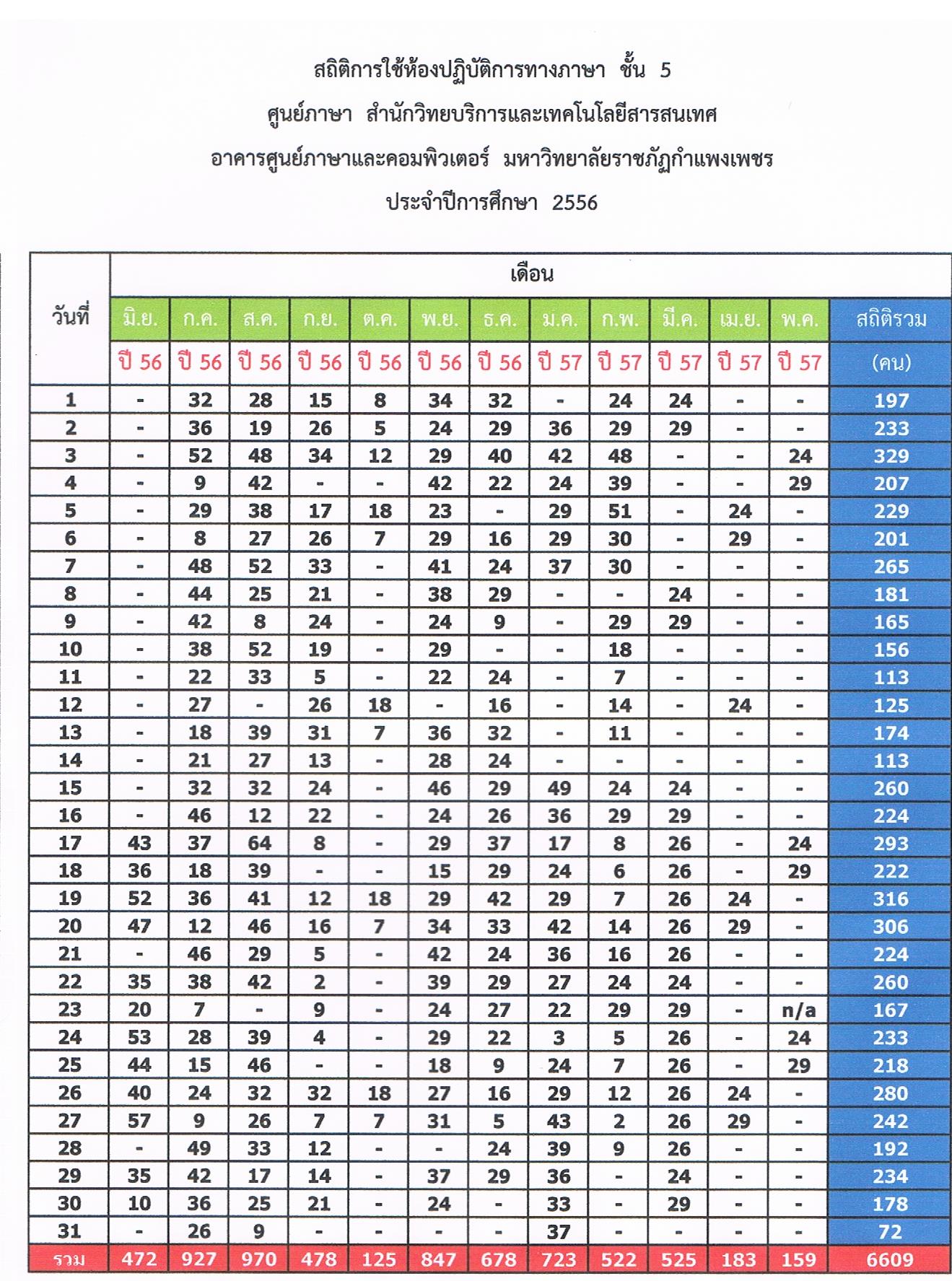 6. ติดตั้งระบบปฏิบัติการ Windows 7,Windows 8 / ติดตั้งซอฟแวร์ /ติดตั้งเครื่องพิมพ์  
เครื่องคอมพิวเตอร์ และอุปกรณ์ต่างๆ/บริการให้ยืม–คืน โสตทัศนวัสดุ/ซ่อมแซมเครื่องคอมพิวเตอร์ภายในศูนย์ภาษา/ซ่อมแซมอุปกรณ์ที่เกี่ยวข้องกับอุปกรณ์ภายในศูนย์ภาษา 7. ออกแบบงานสื่อมัลติมีเดีย และงานกราฟฟิก กิจกรรมต่างๆ/ประชาสัมพันธ์งานต่างๆ  ของศูนย์ภาษา/บันทึกภาพกิจกรรมแต่ละกิจกรรมของศูนย์ภาษาทางเว็บไซต์ 8. ดูแลพัฒนาเว็บไซต์ของศูนย์ภาษาดูแลระบบเครือข่ายภายในศูนย์ภาษาhttp://lc.kpru.ac.th หน่วยบริการห้องสมุด     ขั้นตอนการปฏิบัติงานของงานบรรณารักษ์  ศูนย์ภาษา สำนักวิทยบริการและเทคโนโลยีสารสนเทศ1. งานจัดหาทรัพยากรสารสนเทศ2. งานวิเคราะห์และทำรายการ 3. งานบริการสิ่งพิมพ์ 4. งานบริการ ซีดี – รอม 5. งานบริการสารสนเทศอื่นๆ     สถิติการการใช้บริการในห้องสมุด ศูนย์ภาษามหาวิทยาลัยราชภัฏกำแพงเพชร1. หนังสือประมาณ 			3,369 	เล่ม 2. ดิกชินนารี่ประมาณ 			227	เล่ม 3. สื่ออิเล็กทรอนิกส์ประมาณ 		1,500	รายการ 4. หนังสือภาษาอังกฤษจำนวนประมาณ 	2,932 	 เล่ม 5. หนังสือภาษาจีนจำนวนประมาณ	437 	 เล่ม 6. ดิกชินนารี่ภาษาอังกฤษประมาณ	142	 เล่ม 7. ดิกชินนารี่ภาษาจีนประมาณ		85	 เล่ม6.  งานระบบสารสนเทศและบริการ (MIS)บุคคลการประจำฝ่าย  จำนวน  3   คน		1. นายเสกสรรค์   ทองนาค		หัวหน้างานระบบสารสนเทศและบริการ (MIS)		2. นายสมัคร    นาคสุกเอี่ยม				    3. นายณัฐพงษ์    สินศรานนท์งานที่ได้รับมอบหมาย  แบ่งออกเป็น 3 ส่วนใหญ่การติดตามข้อมูลสารสนเทศ 6 ระบบ คือ ระบบบุคลาการ ระบบหลักสูตร ระบบนักศึกษา ระบบศิษย์เก่า ระบบงานวิจัย และระบบงานอาคารสถานที่	2. พัฒนาต่อยอดระบบสารสนเทศเพื่อการบริหารและการตัดสินใจ ระบบงานต่างๆ	3.งานเกี่ยวกับศูนย์คอมพิวเตอร์และงานที่ได้รับมอบหมายต่างๆการติดตามข้อมูลสารสนเทศการเชิญประชุมติดตามงานและออกติดตามข้อมูลที่หน่อยงานเจ้าของข้อมูล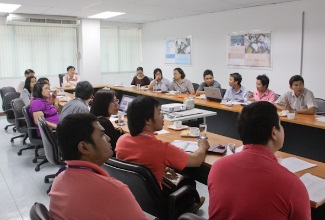 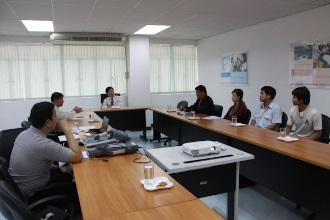 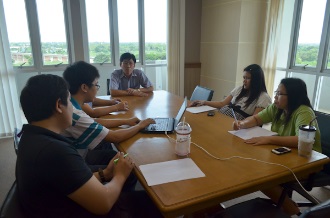 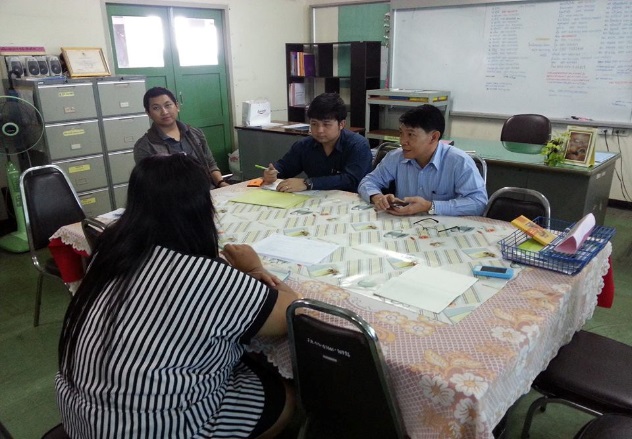 ผลการติดตามข้อมูลสารสนเทศ1. ปรับปรุงข้อมูล ณ วันที่ 05/03/25572. ด้านบุคลากร3. ข้อมูลระบบบุคลากรที่มีอยู่จริง  751  ระเบียน4. ข้อมูลระบบบุคลากรที่มีอยู่ในระบบ MIS  751  ระเบียน   คิดเป็นร้อยละ  100 ด้านนักศึกษา      จำนวนข้อมูลนักศึกษา  สถานะกำลังศึกษาปัจจุบัน  (ปรับปรุงที่จบการศึกษา ลาออก พ้นสภาพ)  ที่มีอยู่ในฐานข้อมูลระบบงานทะเบียน  7,911 ระเบียน จำนวนข้อมูลนักศึกษา ที่ยังไม่ได้ปรับปรุง ที่นำเข้าสู่ระบบ  MIS แล้ว 7,911 ระเบียนด้านศิษย์เก่า     จำนวนข้อมูลศิษย์เก่า  (ปรับปรุงที่จบการศึกษาปี 2548-2555) ที่มีอยู่ในฐานข้อมูลระบบงานทะเบียน 11,068 ระเบียนจำนวนข้อมูลนักศึกษา ที่ยังไม่ได้ปรับปรุง ที่นำเข้าสู่ระบบ MIS แล้ว 11,069 ระเบียนด้านหลักสูตรและแผนการเรียนจำนวนหลักสูตรทั้งหมด	47	หลักสูตรจำนวนหลักสูตรที่มีรายวิชาแล้ว	43	หลักสูตรคิดเป็นร้อยละ	                    91.48ด้านวิจัยด้านอาคารสถานที่พัฒนาต่อยอดระบบสารสนเทศ ระบบงานต่างๆพัฒนาระบบรายงานการพัฒนาบุคลากรแยกตามประเภทการฝึกอบรมและค่านิยมของมหาวิทยาลัย โดยสามารถดูจำนวนโครงการได้ถึงระดับคณะ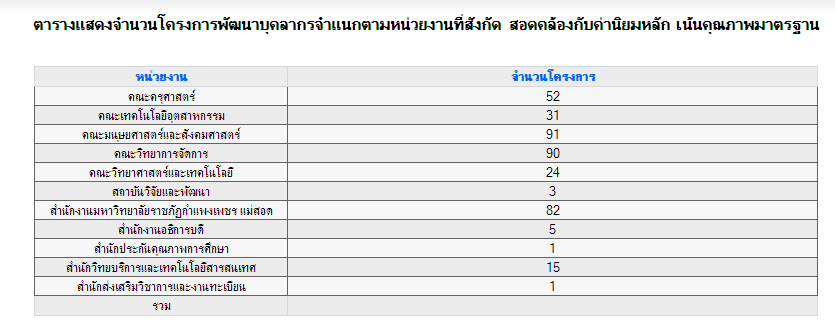 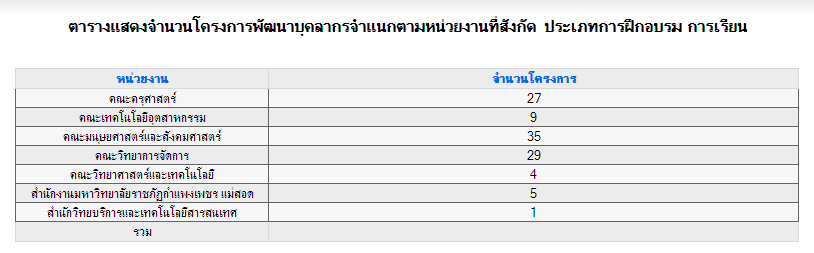 2. พัฒนาระบบแสดงผลการสอบวัดมาตรฐานคอมพิวเตอร์ โดยแสดงเป็นกราฟแยกตามคณะ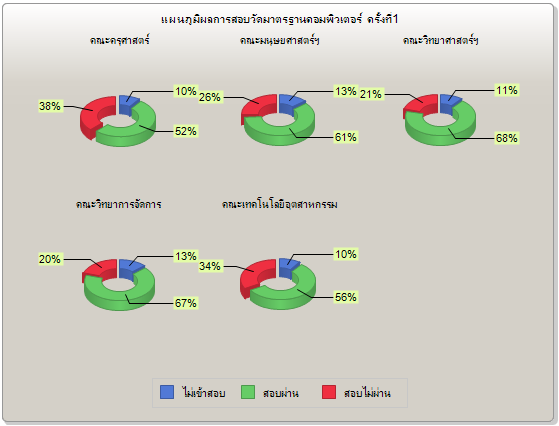 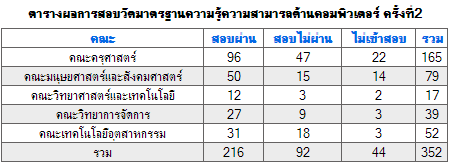 3. พัฒนาระบบย่อย หอพักนักศึกษาและบุคลากรประจำหอหัก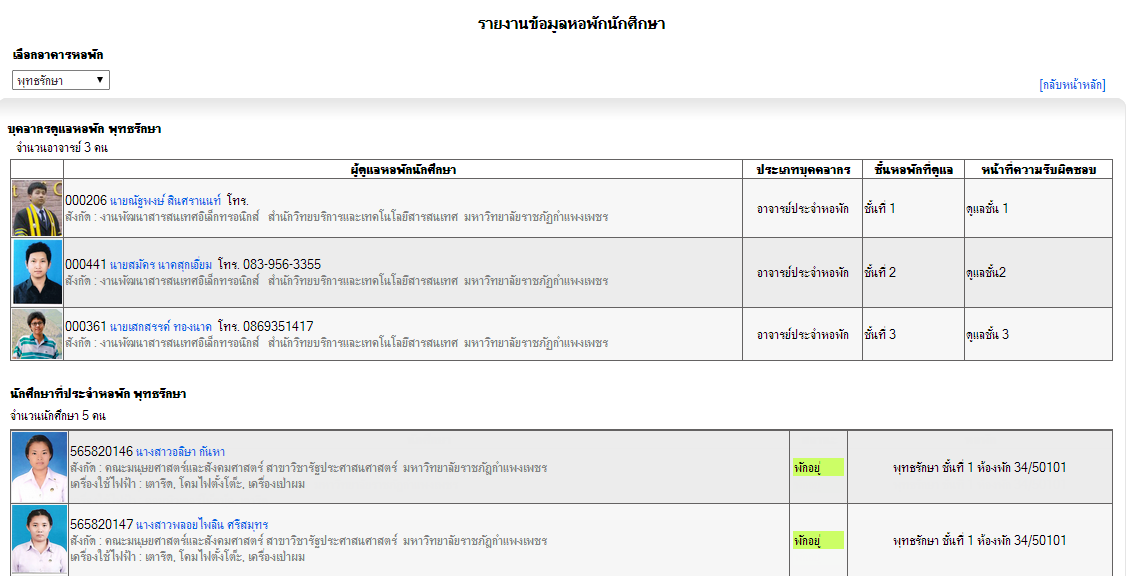 4. พัฒนาระบบการทำสัญญาจ้างของบุคลากร โดยสามารถต่อสัญญาจ้างผ่านระบบ MIS เพื่อให้ข้อมูลบุคลากรได้ถูกปรับปรุงแบบ Real timeและจะอัพเดทในระบบประวัติการทำงานของบุคลากรอย่างอัตโนมัติ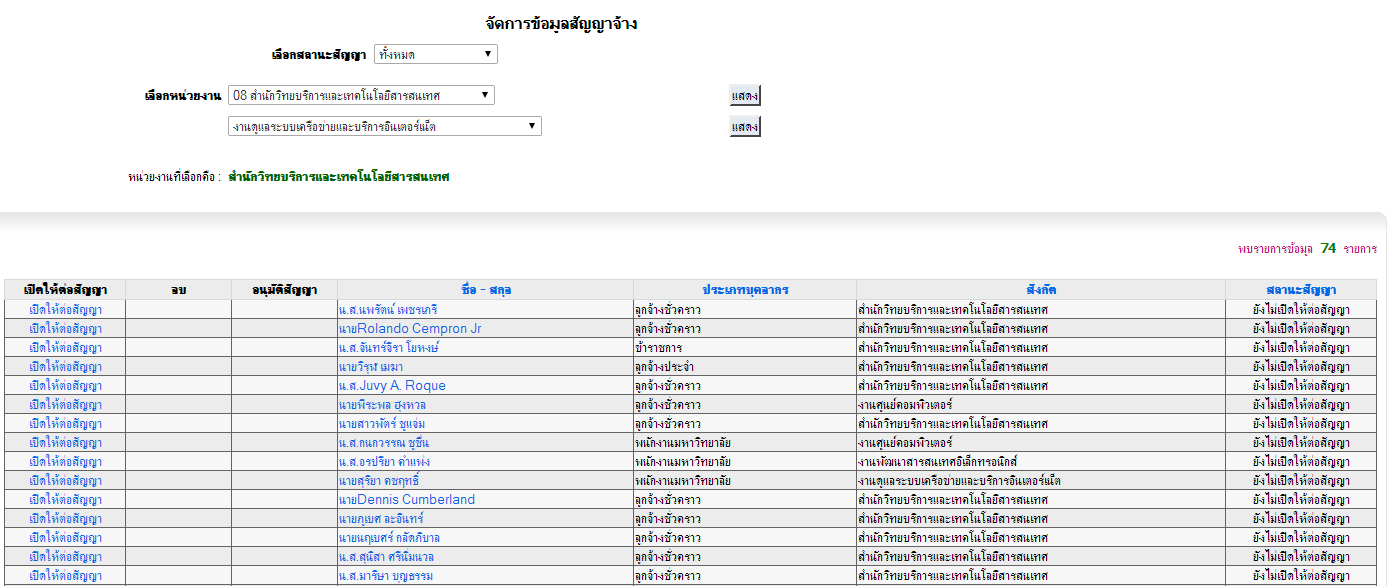 5. พัฒนาระบบการทำสัญญาจ้างของบุคลากร โดยสามารถต่อสัญญาจ้างผ่านระบบ MIS เพื่อให้ข้อมูลบุคลากรได้ถูกปรับปรุงแบบ Real timeและจะอัพเดทในระบบประวัติการทำงานของบุคลากรอย่างอัตโนมัติ(ต่อ)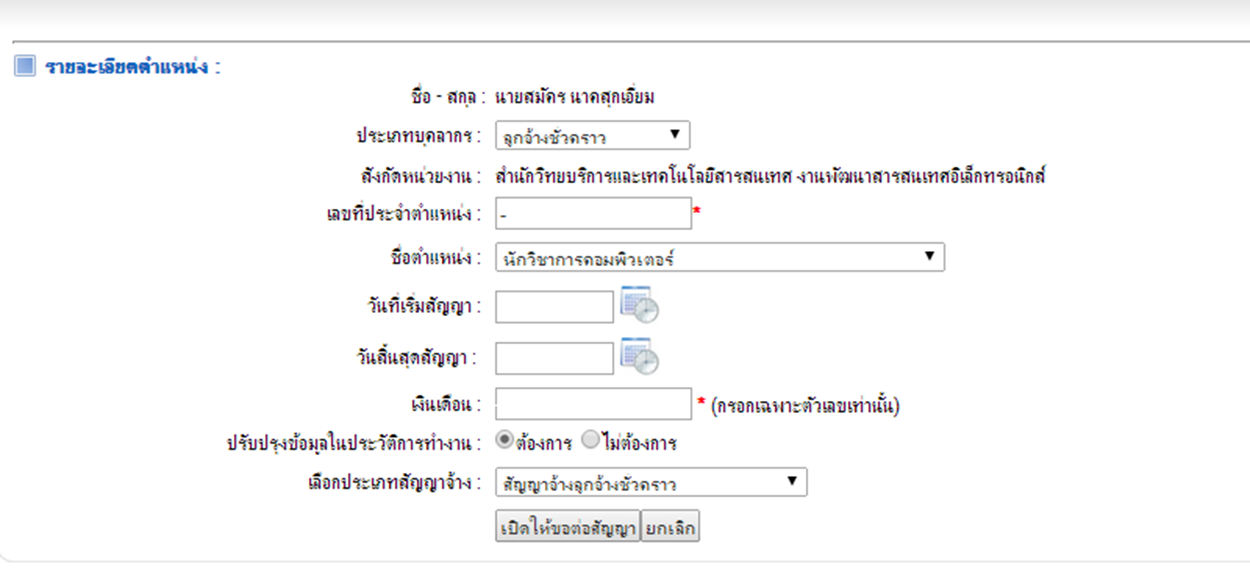 6. พัฒนาระบบสารสนเทศโครงการสำนักศิลปะและวัฒนธรรม โดยระบบสามารถเก็บรายละเอียดการทำโครงการหรือกิจกรรมต่างๆของสำนักศิลปะฯ พร้อมทั้งหน้ารายงาน 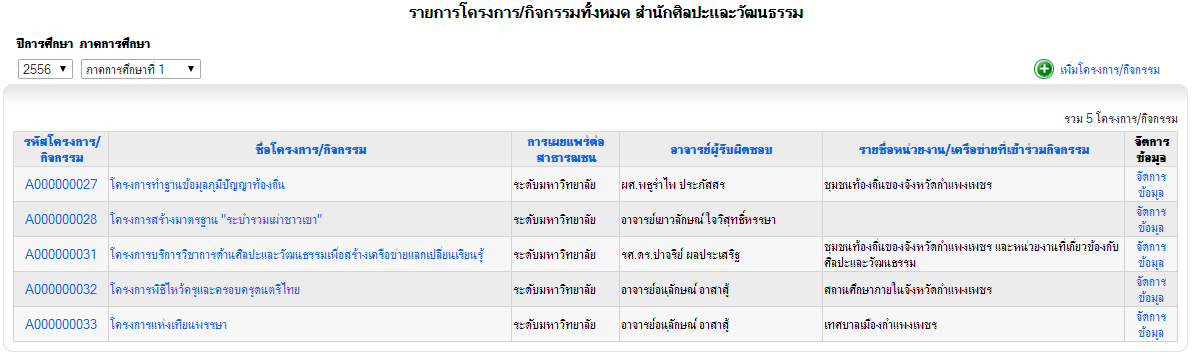 7. พัฒนาระบบสารสนเทศผลงานวิชาการที่ได้รับรองคุณภาพ ตัวบ่งชี้ สมศ. ที่ 7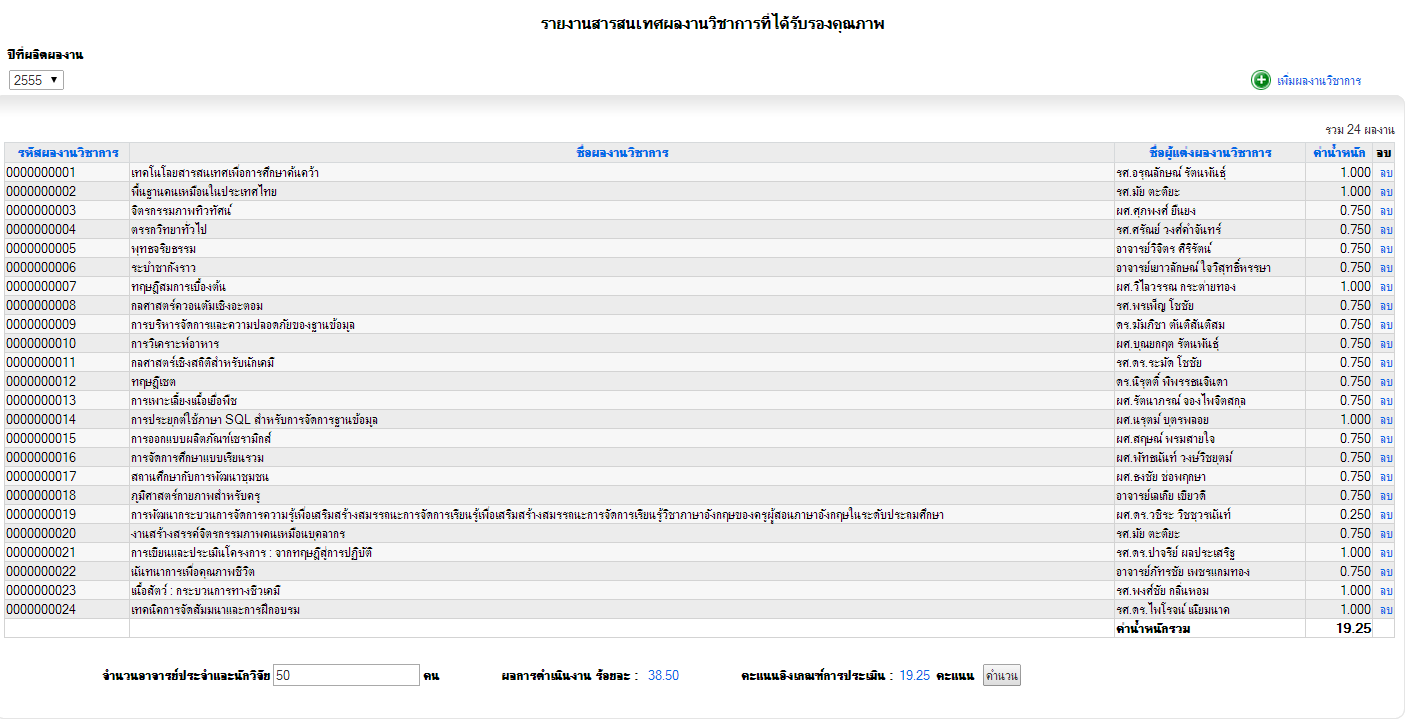 งานเกี่ยวกับศูนย์คอมพิวเตอร์ และหน่วยงานต่างๆ1. เป็นผู้ช่วยวิทยากร ในการอมรมต่างๆของทางศูนย์คอมพิวเตอร์ และเป็นกรรมการกลาง การสอบวัดมาตรฐานความรู้ความสามารถด้านคอมพิวเตอร์ 2. จัดทำเว็บไซต์ CISD ของสำนักวิจัย เพื่อใช้ในการลงทะเบียนออนไลน์ การประชุมทางวิชาการและนำเสนอผลงานวิจัยระดับชาติและนานาชาติ	7.  ศูนย์คอมพิวเตอร์บุคลากรประจำฝ่าย  จำนวน   9   คน1.  อาจารย์กีรศักดิ์    พะยะ		หัวหน้าศูนย์คอมพิวเตอร์2.  นางสาวกนกวรรณ  ชูชื่น		3.  นายพีระพล  ฮุงหวล	 		4.  นายสาวพัตร์    ชูแจ่ม	5.  นายธนาวุฒิ    พูนรอดแก้ว6.  นายศิวาทร   จุฬพันธ์ทอง7.  นายฉัตรชัย   วงษ์กัณหา8.  นายภัทรพงษ์    ชูชีพ9.  นายวัชรินทร์    ปัญญาเสนผลการดำเนินงาน	งานด้านธุรการงานธุรการหนังสือราชการภายใน         730  เรื่องหนังสือราชการภายนอก      1,095  เรื่องหนังสือราชการ ออกภายนอก    15   เรื่องจัดทำบันทึกข้อความ   60 เรื่องรายงานการประชุม   10  ครั้งจัดทำคำสั่ง ประกาศ  ระดับมหาวิทยาลัยฯ   12 เรื่องงานอื่นๆ ที่ได้รับมอบหมายงานการเงิน  พัสดุ  ครุภัณฑ์  ระบบ 3 มิติ  (GF)    
จัดซื้อจัด จัดจ้าง จำนวน   175  เรื่องแบบฟอร์มขออนุญาตจัดซื้อ จัดจ้าง  175  ครั้ง     การบันทึก หนังสือขออนุญาตซื้อจ้าง แบบ PS1  175  ครั้งใบขอเบิกเงิน แบบ กง. 1  175  ครั้งติดใบเสร็จ/ ใบส่งของ  175  ครั้งพิมพ์ใบตรวจรับพัสดุ  175  ครั้งพิมพ์รับตรวจรับคณะกรรมการรับพัสดุ  175  ครั้งพิมพ์ใบอนุมัติเบิกเงิน  175  ครั้งพิมพ์ใบงบหน้าสำคัญเบิกเงิน  175  ครั้งพิมพ์ใบบันทึกการรับ – ส่ง ฎีกา  175  ครั้งใบสั่งซื้อจ้าง GFMIS (บส.01)   35  ครั้งบันทึกข้อมูลประวัติผู้ขาย   17  ครั้ง      		3.  งานนโยบายและแผนงาน
             	    3.1 ดำเนินการคีย์ข้อมูล แผนปฏิบัติงานโครงการตามปีงบประมาณ 2557  จำนวน  15  โครง  ในระบบ 3 มิติ (GF)               3.2  รายงานการปฏิบัติตามโครงการ  รายไตรมาส ในระบบ 3 มิติ (GF)- รอบ 3  เดือน      - รอบ 6  เดือน  - รอบ 9  เดือน      - รอบ 12  เดือน   		4.  รับผิดชอบดำเนินการเกี่ยวกับ การประกันคุณภาพภายในหน่วยงาน ตัวชี้วัดที่ 11   และร่วมจัดส่งเอกสารหลักฐานการดำเนินงานตาม SAR ของสำนัก   		5.  การสอบวัดมาตรฐานความรู้ความสามความสามารถด้านคอมพิวเตอร์ใน 1 ภาคการศึกษาทางศูนย์คอมพิวเตอร์จะทำการจัดสอบวัดมาตรฐานความรู้ความสามารภด้านคอมพิวเตอร์สำหรับนักศึกษา 2 ครั้ง สามารถรองรับนักศึกษาที่ที่จะลงสมัครสอบได้รอบละ 2,500 คนและทางศูนย์คอมพิวเตอร์จะเปิดสอบให้นักศึกษาหลังเวลาราชการเป็นเวลา 10 วันโดยประมาณตามแต่จำนวนนักศึกษาที่สมัครสอบในแต่ละรอบโครงการตามพระราชดำริฯ eDLTVสำเนาสื่อ eDLTV ให้กับโรงเรียนที่ต้องการ 43 ครั้ง  (ฮาร์ดดิส 54 ตัว)  งานให้บริการห้องปฏิบัติการสำหรับโครงการอื่นๆ ให้บริการห้องจัดอบรมแก่หน่วยงานภายนอกและภายใน  จำนวน 38 ครั้ง  แบ่งเป็นภายนอก  5  ครั้ง  ภายใน  33 ครั้งงานบริการวิชาการ          1. อบรมการจัดทำสื่อมัลติมีเดียสำหรับนักศึกษาโปรแกรมวิชาสาธารณสุขศาสตร์  28 ก.ค. 56 จำนวน 60 คน           2. โครงการเผยแพร่สื่อ eDLTV  จำนวน 9 โครงการ ผู้เข้าร่วม 1,561 คน          3. โครงการโครงการพัฒนาทักษะด้านเทคโนโลยีสารสนเทศสำหรับนักศึกษา 12 – 14  มีนาคม 57    จำนวน 91 คน          4. ค่ายเยาวชนต้นกล้าไอซีที 23 – 29 ส.ค. 56 จำนวน 46 คน          5. จัดสอบ MOS ระดับประเทศในงานราชภัฏวิชาการ ครั้งที่ 10  มีนักศึกษาจากทั่วประเทศเข้าร่วม    36 คน มีผู้สอบผ่าน 5 คน (กาญจนบุรี 2 คน กำแพงเพชร 2 คน ลำปาง 1 คน)          6. จัดอบรม สอบ MOS ให้กับบุคลากร 15 – 17 มีนาคม 57 มีผู้เข้าร่วม 60 คน งานดูแลห้องปฏิบัติการและอาคาร1. ดูแลห้องปฏิบัติการให้พร้อมใช้งาน จำนวน 1,756 ครั้ง  (เปิดห้อง เปิดโปรเจคเตอร์ เครื่องเสียง เครื่องคอมพิวเตอร์สำหรับอาจารย์)2. ติดตั้งโปรแกรมเพิ่มสำหรับการเรียนการสอน  จำนวน 650 ครั้ง3. ตรวจสอบความเรียบร้อยห้องปฏิบัติการ หลังการใช้งาน จำนวน 1,756 ครั้ง     4. ตรวจสอบความเรียบร้อยของอาคาร จำนวน 30 ครั้ง     5. ประสานงานการแก้ไขปัญหาเกี่ยวกับอาคาร จำนวน 15 ครั้ง     6. แก้ไขปัญหาโปรเจคเตอร์ เครื่องเสียง เครื่องคอมพิวเตอร์ ระบบเครือข่าย LAN 47 ครั้ง8. งานพัฒนาระบบงานอิเล็กทรอนิกส์		บุคคลการประจำฝ่าย  จำนวน   3   คน		1. ดร. ฆัมภิชา    ตันติสันติสม		หัวหน้างานพัฒนาระบบงานอิเล็กทรอนิกส์		2. นางสาวอรปรียา  คำแพ่ง				3. นายวันเฉลิม  พูนใจสม					ขอบเขตภาระงานพัฒนาเว็บไซต์มหาวิทยาลัย 4 ภาษา ได้แก่ รูปแบบภาษาไทย ภาษาอังกฤษ ภาษาจีน และภาษาพม่า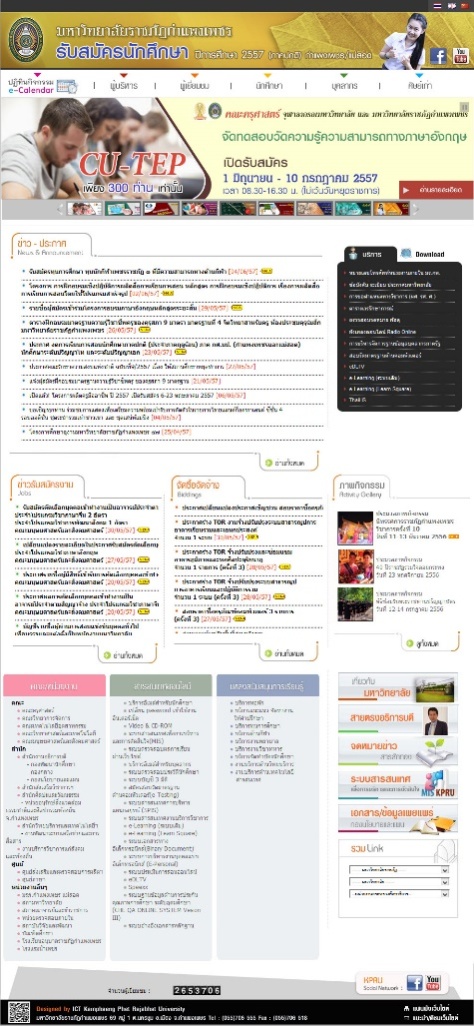 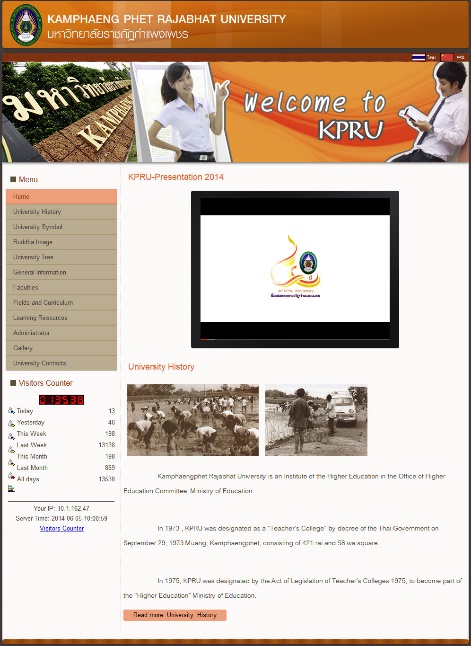 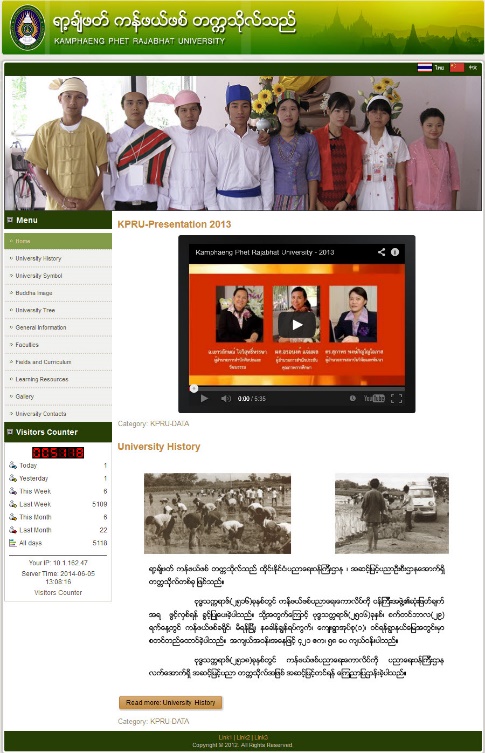 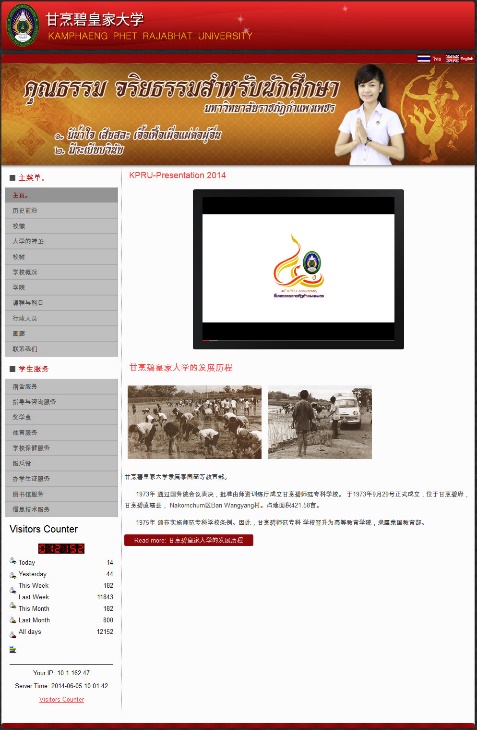 การพัฒนาเว็บไซต์ รูปแบบภาษาไทยบริหารจัดการ/ออกแบบภาพและกราฟิกประกอบเว็บไซต์ของมหาวิทยาลัย
1.1.1 ตัวอย่าง  Banner ในแถบเลื่อน jslidernews 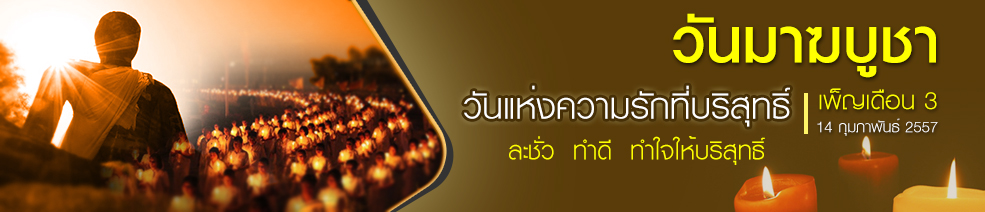 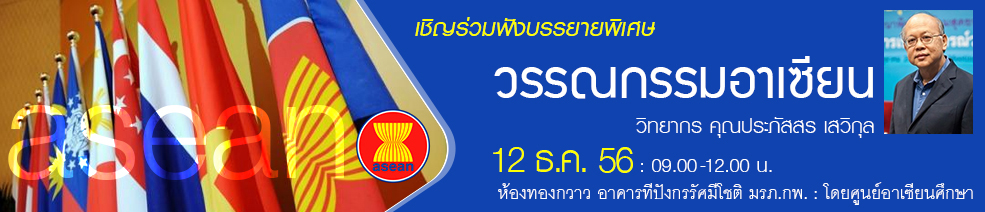 พัฒนาระบบการประชาสัมพันธ์ข่าวสารของมหาวิทยาลัย1.1.2 ตัวอย่าง  ระบบการประชาสัมพันธ์ข่าวสารมหาวิทยาลัย 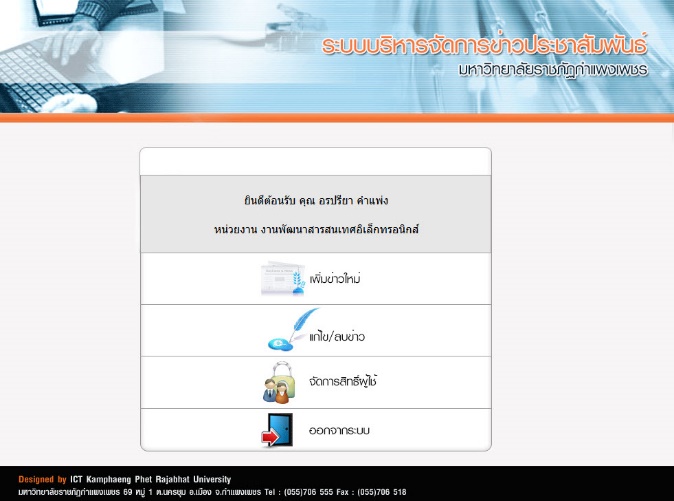 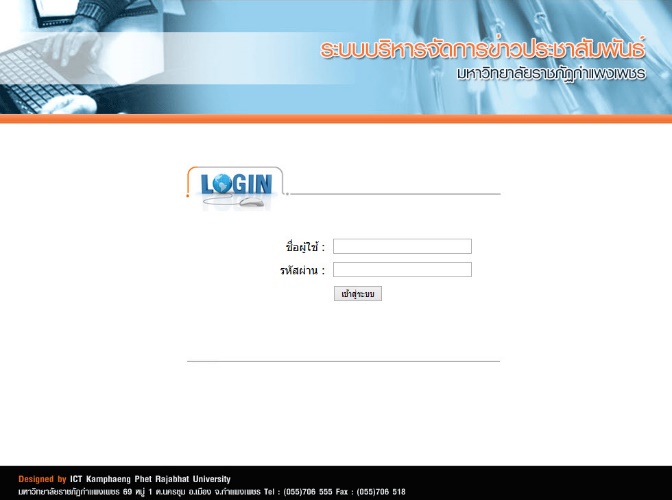 ดูแลระบบประมวลภาพกิจกรรมตรวจสอบ แก้ไขการเชื่อมโยงเว็บเพจ ภายในมหาวิทยาลัยสำรองข้อมูลเว็บไซต์ สำรองไว้ภายในเครื่องแม่ข่ายสำรองไว้ใน HDD Externalสำรองไว้ใน Server สำรอง    2. การพัฒนาเว็บไซต์รูปแบบภาษาอังกฤษ และภาษาจีน ได้มีการพัฒนาดังต่อไปนี้  2.1 ปรับเปลี่ยนคณะผู้บริหารมหาวิทยาลัยฯ   2.2 ปรับปรุงข้อมูลและสารสนเทศของมหาวิทยาลัยฯ  2.3 ปรับปรุงหลักสูตรและสาขาวิชาที่เปิด  2.4 ปรับปรุงสื่อมัลติมีเดียแนะนำมหาวิทยาลัยฯ แบบภาษาอังกฤษ/ภาษาจีน    3. การพัฒนาเว็บไซต์รูปแบบภาษาพม่า หลังจากที่ได้ปรับปรุงข้อมูลเว็บไซต์รูปแบบภาษาอังกฤษและภาษาจีน  แต่ยังไม่เผยแพร่เนื่องจากเนื้อหาเกี่ยวกับแหล่งสนับสนุนการเรียนรู้ และสาขาวิชา/หลักสูตร 
อยู่ระหว่างการดำเนินการแปลภาษา    4. พัฒนาและดูแลเว็บไซต์ของหน่วยงานภายในที่ขอความอนุเคราะห์เว็บไซต์สภามหาวิทยาลัยเว็บไซต์สภาคณาจารย์และข้าราชการเว็บไซต์หน่วยตรวจสอบภายใน4.4 เว็บไซต์ข้อบังคับ ประกาศ ระเบียบมหาวิทยาลัยสรุปสถิติงานงานพัฒนาสื่อการเรียนการสอนอิเล็กทรอนิกส์       ขอบเขตภาระงาน  ภาระงานที่รับมอบหมาย มีดังนี้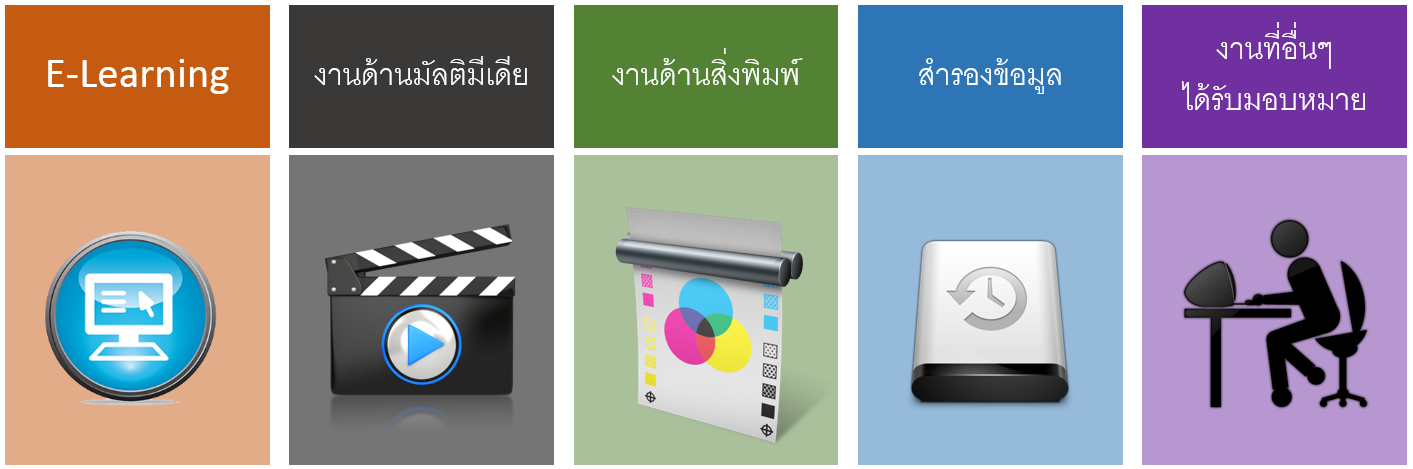 การดำนเนินงานโครงการพัฒนาสื่อการเรียนการสอนอิเล็กทรอนิกส์ E-Learning โดยดำเนินการตามขั้นตอนดังนี้ขั้นตอนที่ 1    ประกาศรับสมัครของมหาวิทยาลัยฯ หรือ ทำบันทึกขอรายชื่อผู้รับทุนพัฒนา 			        สื่อการเรียนการสอนอิเล็กทรอนิกส์ จากทางคณะขั้นตอนที่ 2    ประกาศรายชื่อผู้ได้รับทุนพัฒนาสื่อการเรียนการสอนอิเล็กทรอนิกส์ขั้นตอนที่ 3    จัดอบรมการพัฒนาสื่อการเรียนการสอนอิเล็กทรอนิกส์ให้กับผู้ได้รับทุนขั้นตอนที่ 4     ดำเนินการพัฒนาสื่อการเรียนการสอนอิเล็กทรอนิกส์ขั้นตอนที่ 5     รายงานผลการดำเนินงานต่อมหาวิทยาลัยฯงานด้านมัลติมีเดียภาระงานด้านสื่อมัลติมีเดีย คือ ออกแบบกราฟิคและตัดต่อวีดีโอที่ได้รับมอบหมายจากมหาวิทยาลัย หน่วยงาน บุคลากร โดยมีขั้นตอนกำดำเนินงานดังนี้	ขั้นตอนที่ 1 ออกแบบ Story Boardขั้นตอนที่ 2 ออกแบบกราฟิคภาพนิ่ง ภาพเคลื่อนไหว ข้อความ หรือ งาน 3D เพื่อใช้ประกอบสื่อขั้นตอนที่ 3 สืบค้นกราฟิคภาพนิ่ง ภาพเคลื่อนไหว คลิปวีดีโอ เสียง จากอินเทอร์เน็ต มาใช้ประกอบขั้นตอนที่ 4 นำองค์ประกอบมาตัดต่อตาม Story Boardขั้นตอนที่ 5 ดำเนินการส่งงาน เพื่อตรวจสอบความถูกต้องจากเจ้าของงานขั้นตอนที่ 6 แก้ไข (ถ้ามี) และเตียมเขียนลงแผ่น DVD หรืออัปโหลด YouTubeงานด้านสื่อสิ่งพิมพ์ภาระงานด้านสื่อสิ่งพิมพ์ คือ ออกแบบกราฟิคและจัดทำงานสิ่งพิมพ์ตามที่ได้รับมอบหมายจากมหาวิทยาลัย หน่วยงาน บุคลากร โดยมีขั้นตอนกำดำเนินงานดังนี้ขั้นตอนที่ 1 ออกแบบตัวอย่างในเศษกระดาษขั้นตอนที่ 2 สืบค้นไฟล์กราฟิคจากอินเทอร์เน็ต มาใช้ประกอบ หรือศึกษาเป็นแนวทางขั้นตอนที่ 3 ออกแบบกราฟิค ด้วยโปรแกรมคอมพิวเตอร์ขั้นตอนที่ 4 ดำเนินการส่งงาน เพื่อตรวจสอบความถูกต้องจากเจ้าของงานขั้นตอนที่ 5 แก้ไข (ถ้ามี) และบันทึกไฟล์ส่งงานสมบูรณ์ หรือส่งโรงพิมพ์การสำรองข้อมูล     การสำรอง คือ สำรองข้อมูลงานออกแบบต่างๆ ทั้งหมด รวมถึง เว็บไซต์ที่ได้รับผิดชอบ และระบบสื่อการเรียนการสอนอิเล็กทรอนิกส์ ขั้นตอนการสำรองเว็บ โดยดำเนินการ ดังนี้สำรอง 1 ชุด ไว้ภายในเครื่องแม่ข่ายสำรองเก็บไว้ที่ HDD External ผ่านช่องทาง FTPสำรองไม่น้อยกว่าสัปดาห์ละ 4 ครั้ง     5. งานอื่นๆ ที่ได้รับมอบหมาย หรือช่วยเหลือ	งานอื่นๆ ที่ได้รับมอบหมายจากมหาวิทยาลัย หน่วยงาน บุคลากร มีดังนี้5.1 งานสอบวัดมาตรฐานความรู้ความสามารถด้านคอมพิวเตอร์5.1.1 จัดทำเว็บไซต์สอบคอมฯ5.1.2 อัปเดตข้อมูล5.1.3 เป็นกรรมการกลางในการดำเนินการสอบ5.2 บริการวิชาการร่วมกับศูนย์คอมพิวเตอร์5.3 การให้คำปรึกษา เรื่องเว็บไซต์ หรือ งานกราฟิค งานมัลติมีเดีย5.3.1 คณะเทคโนโลยีอุตสาหกรรม5.3.2 คณะวิทยาศาสตร์และเทคโนโลยี5.3.3 คณะมนุษย์ศาสตร์และสังคมศาสตร์5.3.4 สถาบันวิจัยและพัฒนา5.3.5 ศูนย์อาเซียน      6. สรุปสถิติภาระงาน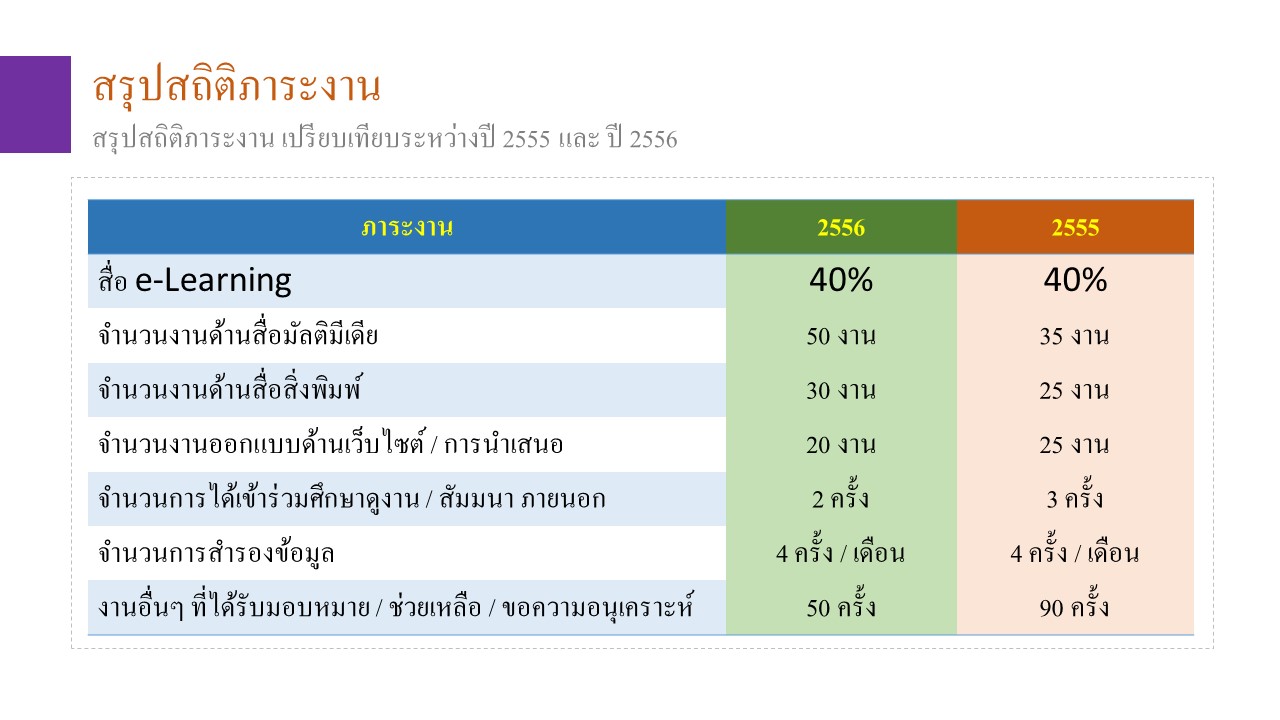 ภาคผนวกกิจกรรม “ค่ายนักอ่าน” ครั้งที่2    ณ  สำนักวิทยบริการฯ    วันที่  4  สิงหาคม   2556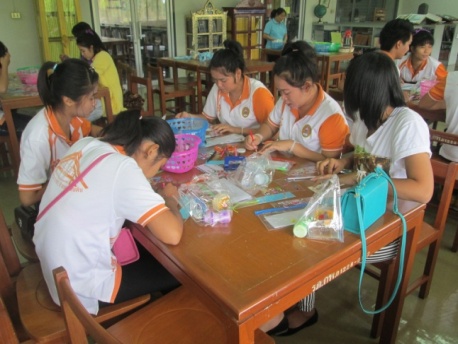 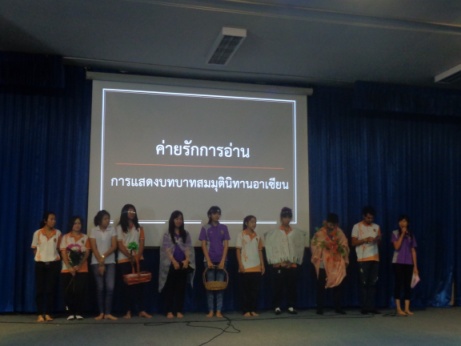 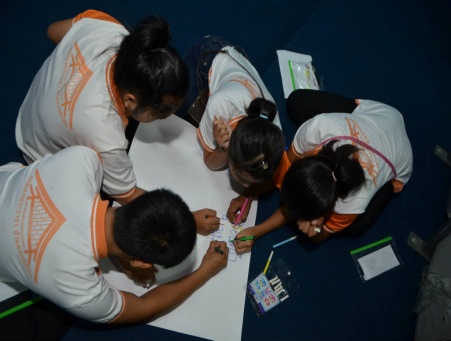 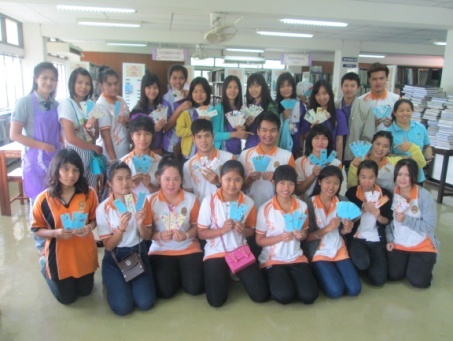 กิจกรรมรณรงค์ส่งเสริมนิสัยรักการอ่านเคลื่อนที่ณ สวนสิริจิตอุทยาน (ริมปิง) ทุกวันพุธที่ 7, 14, 21, 28 สิงหาคม 2556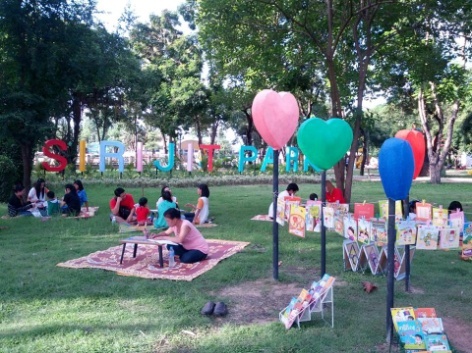 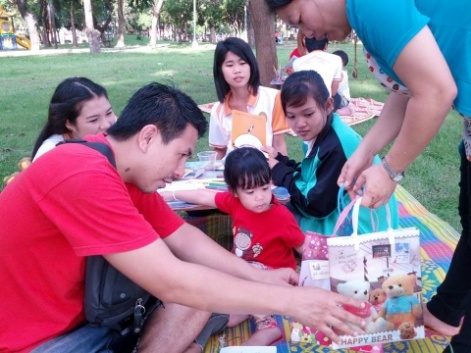 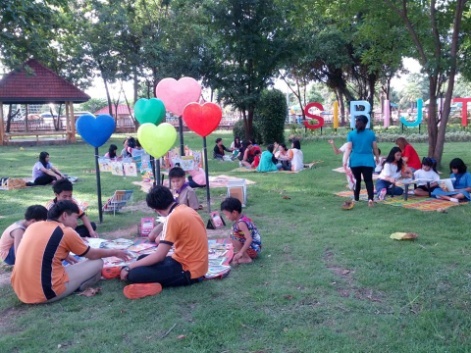 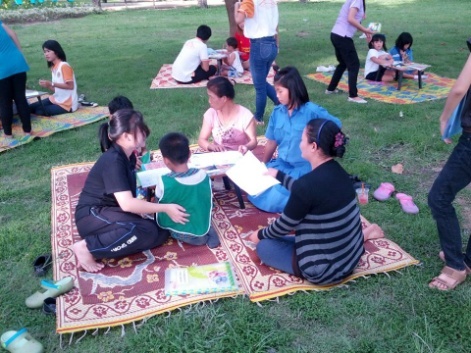 งานสัปดาห์วิทยาศาสตร์  ณ  หอประชุมทีปังกรรัศมีโชติ    วันที่ 18-20 สิงหาคม 2556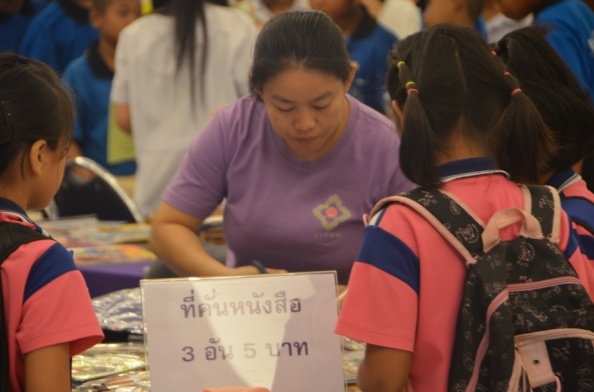 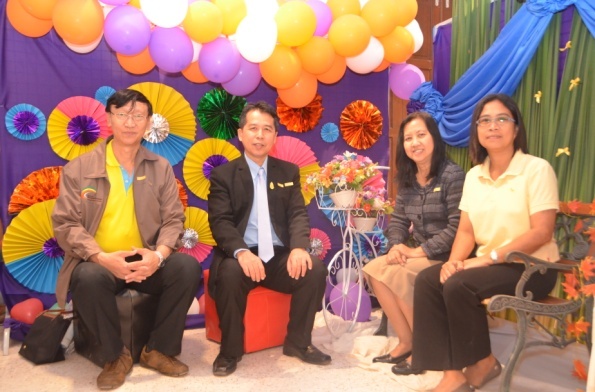 การอบรมเชิงปฏิบัติการ  
“การเขียนแผนกลยุทธ์และแผนการดำเนินงานเพื่อพัฒนาการให้บริการ”ณ  ห้องดอกสัก    วันที่  7  พฤศจิกายน  2556   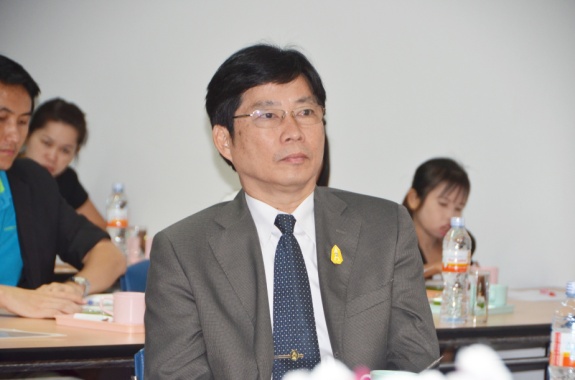 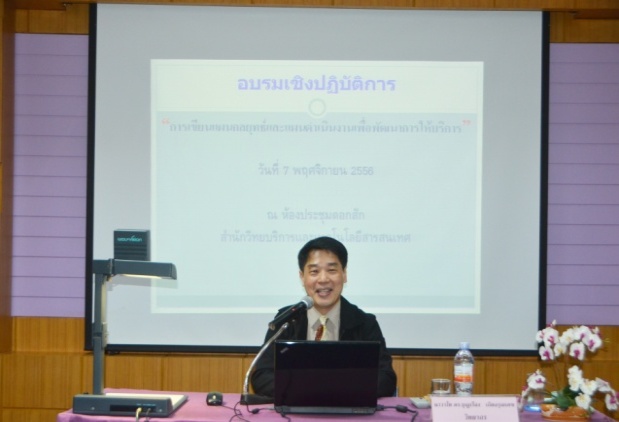 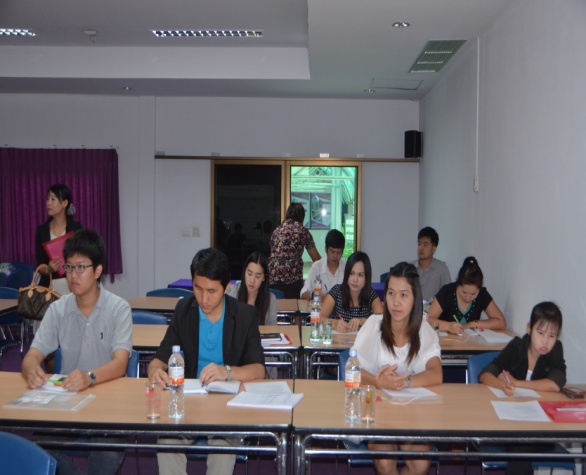 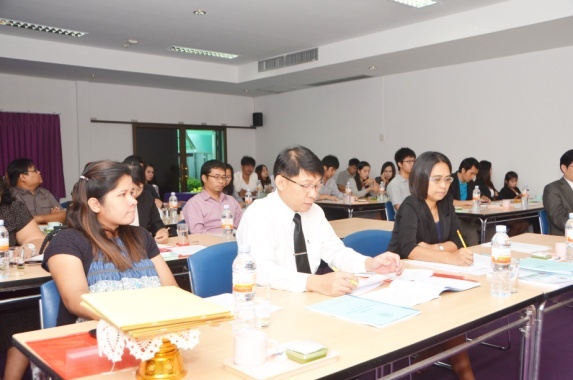 นิทรรศการราชภัฏวิชาการ ครั้งที่10 
ในหัวข้อ “40ปี  ที่อยู่คู่ชุมชน บนฐานภูมิปัญญา พัฒนาท้องถิ่น”ณ บริเวณชั้น 1 อาคารเรียนรวม ตึก 12  ระหว่างวันที่ 11-13 ธันวาคม 2556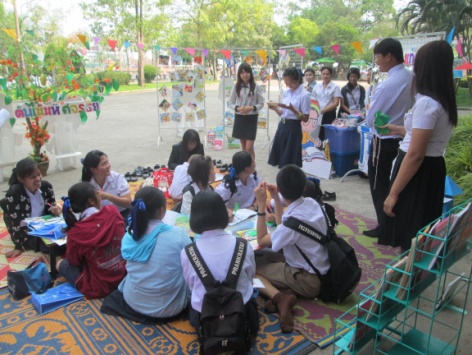 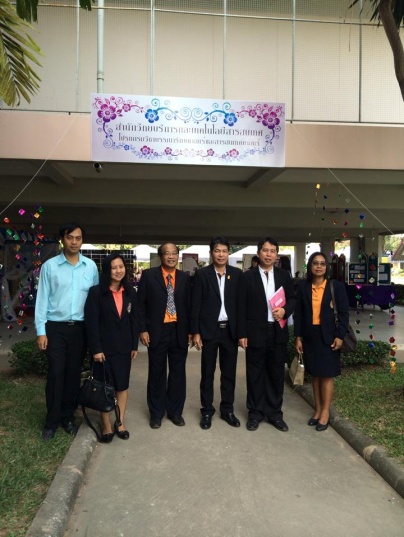 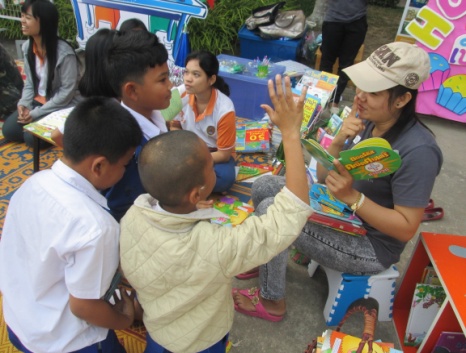 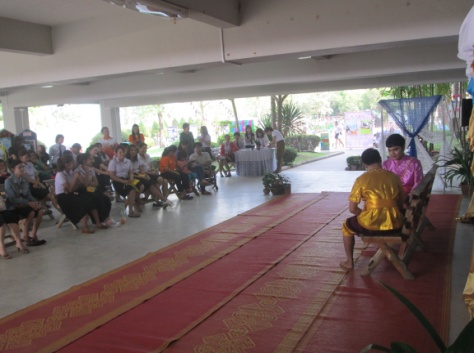 คณะผู้บริหารของมหาวิทยาลัยฉางโจวในการเยี่ยมชมสำนักวิทยบริการฯณ  สำนักวิทยบริการและเทคโนโลยีสารสนเทศ  วันที่  8  มกราคม  2557 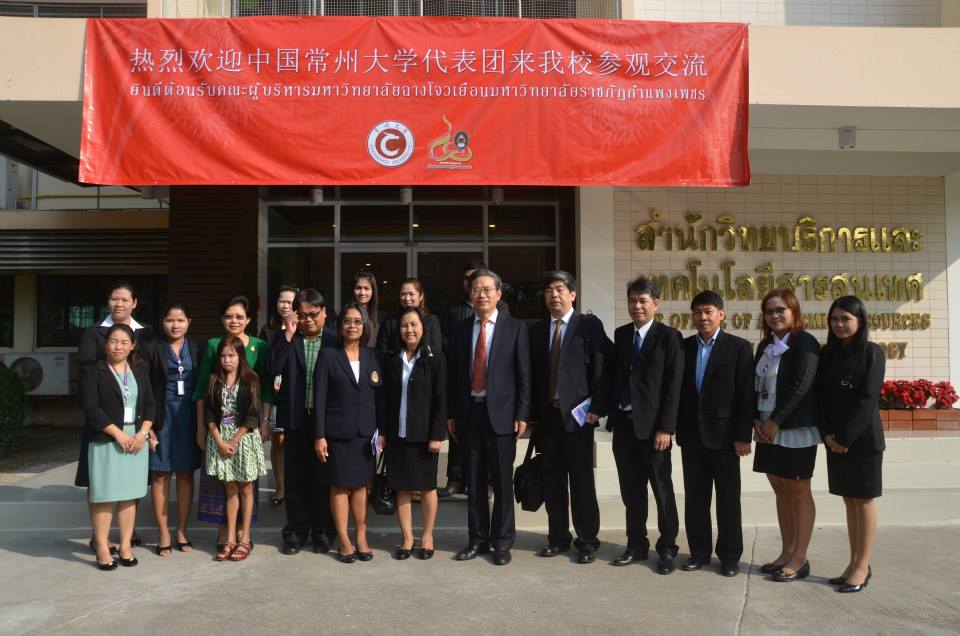 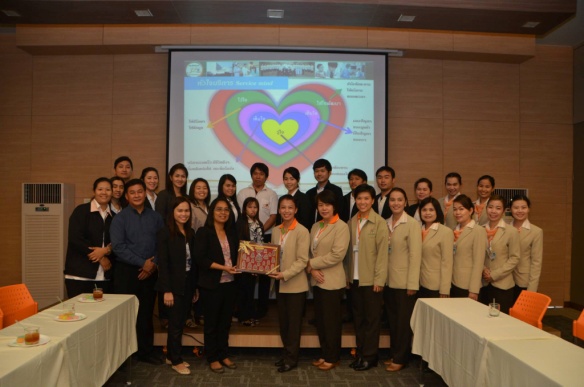 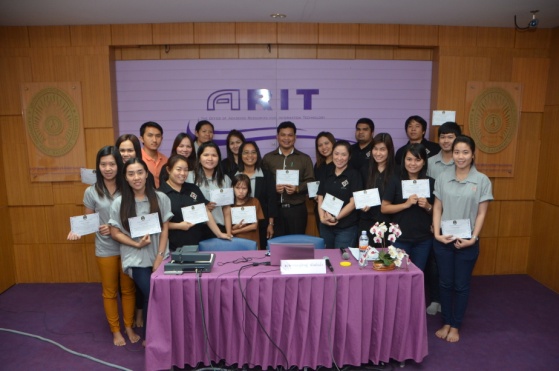 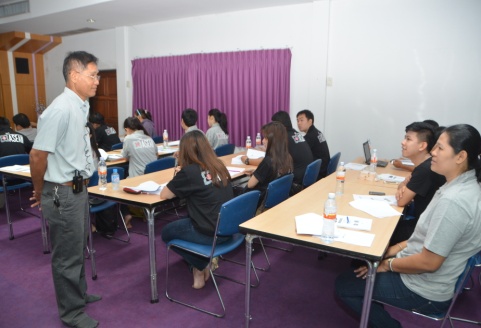 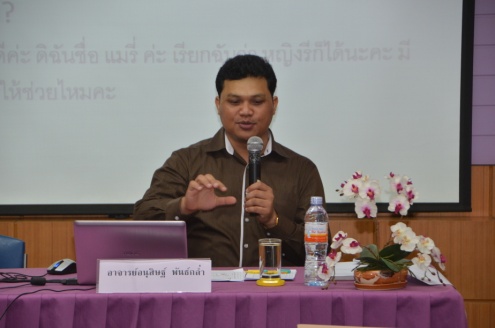 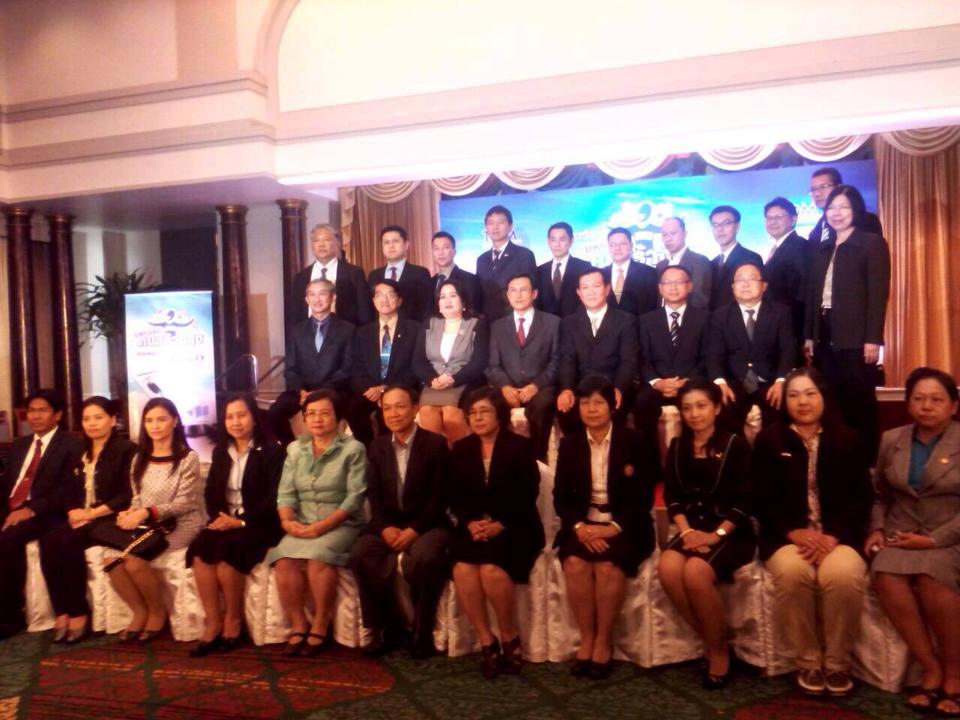 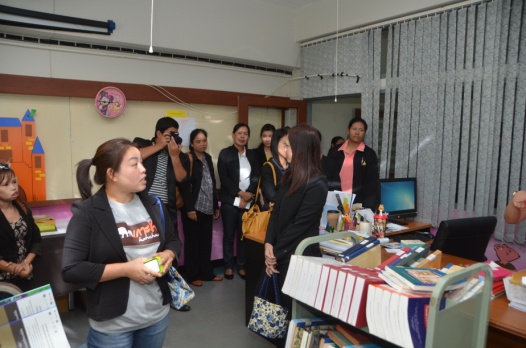 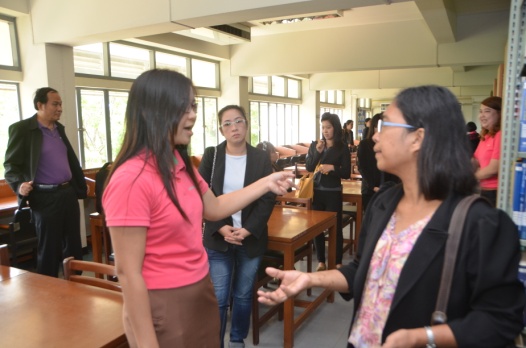 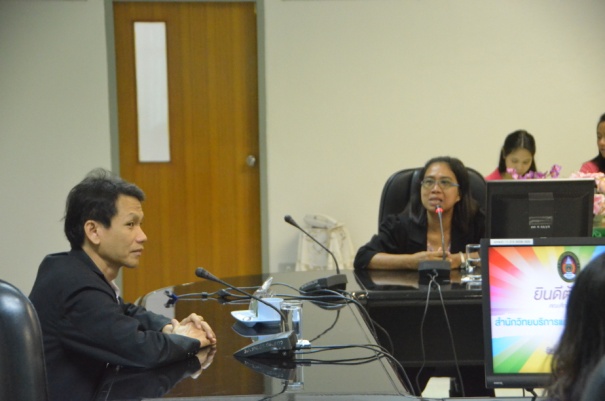 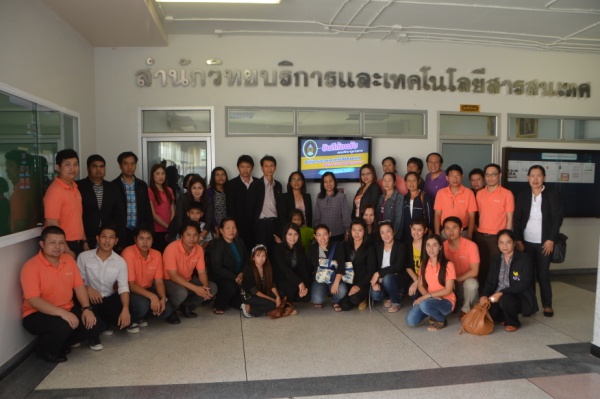 โครงการอบรมหลักสูตรระยะสั้นภาษาอังกฤษและภาษาจีนระหว่างวันที่ 25 พฤษภาคม- 13 กรกฎาคม 2556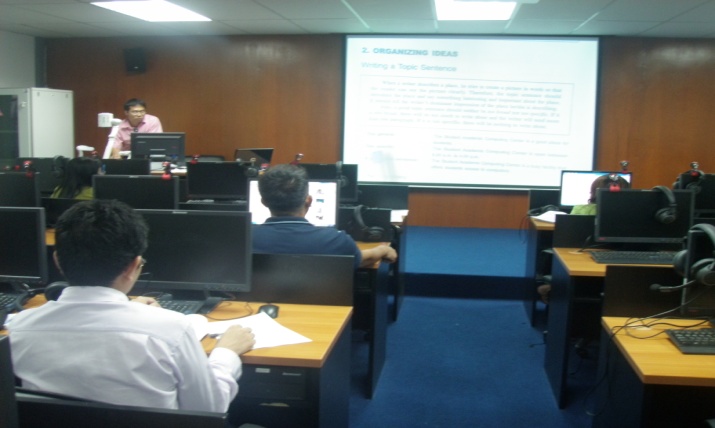 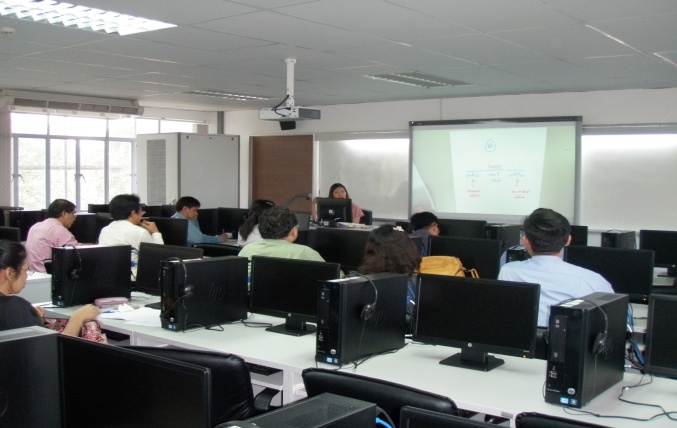 โครงการเข้าค่ายภาษาจีนระหว่างวันที่ 6 – 7 กรกฎาคม 2556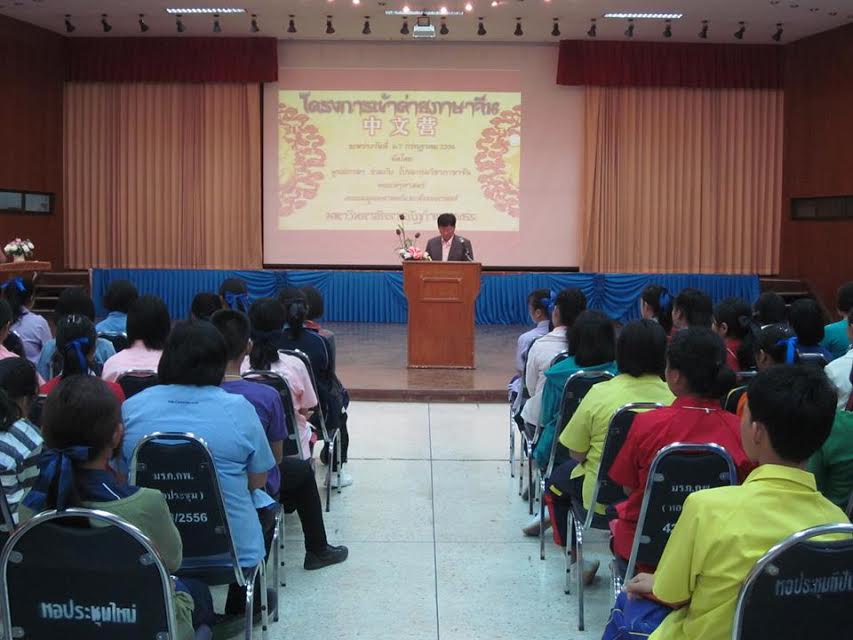 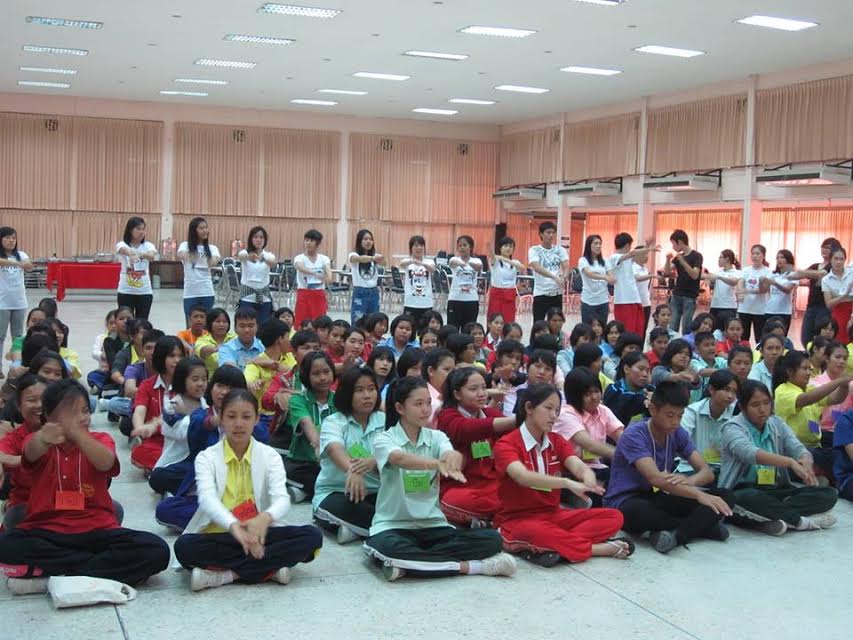 โครงการอบรมภาษาต่างประเทศสำหรับบุคลากรภายในมหาวิทยาลัยระหว่างวันที่ 17 – 28 มีนาคม 2557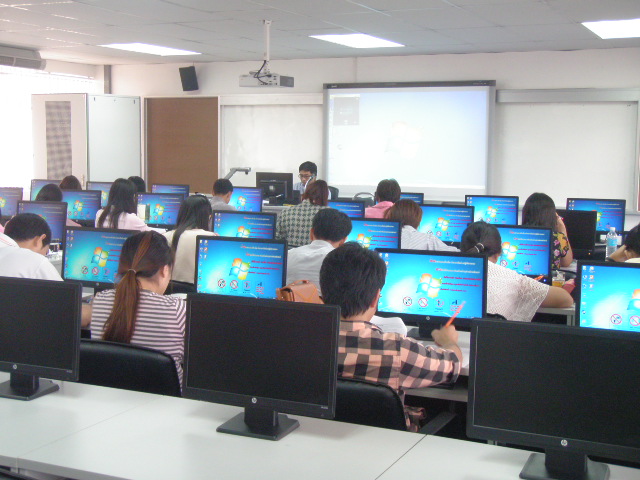 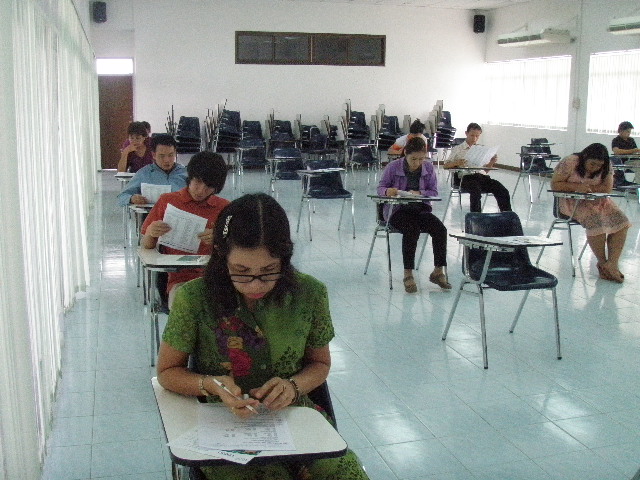 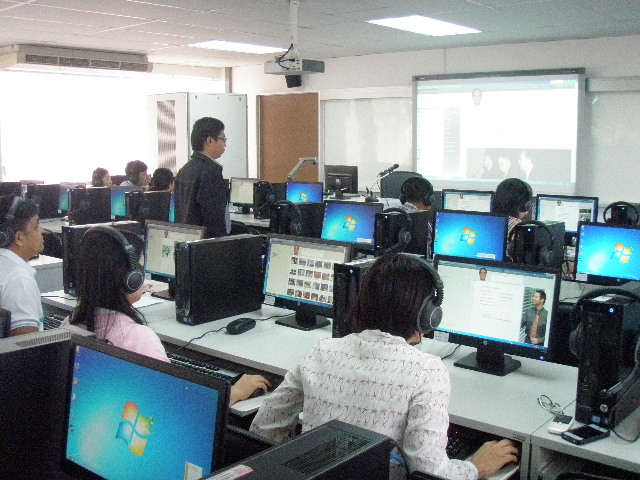 ที่ชื่อ-สกุลตำแหน่ง1รองศาสตราจารย์อรุณลักษณ์ รัตนพันธุ์ผู้อำนวยการสำนักวิทยบริการฯ2ผู้ช่วยศาสตราจารย์ประพิมพร โกศิยะกุลที่ปรึกษา3ผู้ช่วยศาสตราจารย์สุรชัย  โกศิยะกุลที่ปรึกษา4อาจารย์ศิลป์ณรงค์   ฉวีพัฒน์รองผู้อำนวยการสำนักวิทยบริการฯ5อาจารย์ยุติธรรม     ปรมะรองผู้อำนวยการสำนักวิทยบริการฯ6ผู้ช่วยศาสตราจารย์ ดร.ประดิษฐ์    นารีรักษ์รองผู้อำนวยการสำนักวิทยบริการฯ7นางสาวรุ่งรุจี     ศรีดาเดชรองผู้อำนวยการสำนักวิทยบริการฯ8ดร. ฆัมภิชา   ตันติสันติสมหัวหน้างานพัฒนาระบบงานอิเล็กทรอนิกส์9นางกนกวรรณ  นาคเหล็กหัวหน้างานบริหารทั่วไป10อาจารย์กีรศักดิ์      พะยะหัวหน้าศูนย์คอมพิวเตอร์11นางกาญจนา    จันทร์สิงห์หัวหน้างานบริการสารสนเทศ12นายสุริยา      คชฤทธิ์หัวหน้างานระบบเครือข่ายการสื่อสาร13นายเสกสรรค์   ทองนาคหัวหน้างานระบบสารสนเทศและบริการ14ผู้ช่วยศาสตราจารย์ศรีรัตน์  เจิงกลิ่นจันทร์อาจารย์ประจำงานวารสาร15นางสาวจันทร์จิรา    โยหงษ์บรรณารักษ์16นางนพวรรณ    อุดมนิทัศน์พนักงานพิมพ์17นายวิรุฬ    เมฆาพนักงานพิมพ์18นางสาวสรัลชนา    น้ำเงินสกุณีบรรณารักษ์19นางสาวดรุณี   สายหยุด ฉิมพลีบรรณารักษ์20นางสาวเกศรินทร์    ทนุการเจ้าหน้าที่บริหารงานทั่วไป21นางอรวรรณ    คชฤทธิ์เจ้าหน้าที่บริหารงานทั่วไป22นางนริศรา    อินน่วมเจ้าหน้าที่บริหารงานทั่วไป23นางสาวสุนิษา  ศรีนิ่มนวลบรรณารักษ์24นางสาวมาลี    ประสงค์ดีพนักงานปฏิบัติการ25นางสาวจุฑามาศ     นวลแก้วนักวิชาการคอมพิวเตอร์26นายมนตรี      กาไสยนักวิชาการคอมพิวเตอร์27นายปฐมพงษ์    สุดเขียวนักวิชาการคอมพิวเตอร์28นายวิจิตร  โภคากรนักวิชาการคอมพิวเตอร์29นายนฤเบศร์    กลัดพิบาลนักวิชาการโสตทัศน์วัสดุ30นายภูเบศ   ละอินทร์นักวิชาการโสตทัศน์วัสดุ31นางสาวอรปรียา  คำแพ่งนักวิชาการคอมพิวเตอร์32นายวันเฉลิม  พูนใจสมนักวิชาการคอมพิวเตอร์33นายสาวพัตร์  ชูแจ่มนักวิชาการคอมพิวเตอร์34นายพีระพล  ฮุงหวลเจ้าหน้าที่ปฏิบัติการคอมพิวเตอร์ที่ชื่อ-สกุลตำแหน่ง35นายธนาวุฒิ    พูนรอดแก้วนักวิชาการคอมพิวเตอร์36นายสมัคร  นาคสุกเอี่ยมนักวิชาการคอมพิวเตอร์37นายณัฐพงษ์  สินศรานนท์นักวิชาการคอมพิวเตอร์38นายศิวาทร    จุฬพันธ์ทองนักวิชาการคอมพิวเตอร์39นายฉัตรชัย    วงษ์กัณหานักวิชาการคอมพิวเตอร์40นายภัทรพงษ์    ชูชีพนักวิชาการคอมพิวเตอร์41นายวัชรินทร์   ปัญญาแสนนักวิชาการคอมพิวเตอร์42นางสาวสุพรรษา   สมหารวงค์เจ้าหน้าที่บริหารงานทั่วไป43นางสาวชุติมา   สุขทรัพย์    เจ้าหน้าที่บริหารงานทั่วไป44นายสมคเนณ์    ตู้ทองนักวิชาการคอมพิวเตอร์45นายวสันต์      คำสนองบรรณารักษ์46อาจารย์นารถนรี      พอใจอาจารย์ประจำงานบริการสารสนเทศ47อาจารย์ปารวี   เขมโชติกูรอาจารย์ประจำงานบริการสารสนเทศ48อาจารย์ธีระพล   วรปรีชาพันธุ์อาจารย์ประจำงานบริการสารสนเทศ49นางยุพิน  พะยิ้มนักการภารโรง50นางพรทิพย์     รักษ์ชนนักการภารโรง51นางมนัส  กัญหาชาลีนักการภารโรง52นางวันเพ็ญ   หล่อทองนักการภารโรง53นางลลิดาภรณ์   อินทรีย์นักการภารโรง54นายนก   กระต่ายทองนักการภารโรง55นางจันเหรียน    ทองอยู่นักการภารโรง56นางมาลัย    กลิ่นชัยนักการภารโรง57นางสำพรรณ    สุดใจนักการภารโรง58นางระเอียด    พิโยคนักการภารโรง59นายปัญญา    พิโยคนักการภารโรงว/ด/ปรายชื่อผู้เข้าร่วมชื่อเรื่องสถานที่จังหวัด18 มิ.ย. 56น.ส. ดรุณี  สายหยุด ฉิมพลีนางกาญจนา  จันทร์สิงห์นายวิจิตร  โภคากรอบรมการใช้ฐานข้อมูลมหาวิทยาลัยนเรศวรพิษณุโลก27 – 28 มิ.ย. 56รศ.อรุณลักษณ์  รัตนพันธุ์อ.นารถนรี  พอใจนางกาญจนา  จันทร์สิงห์สัมมนาเรื่อง คลังข้อมูลงานวิจัยไทย (Thai National Research Repository : TNRR)โรงแรมเซ็นทาราดวงตะวันเชียงใหม่27 – 29 มิ.ย. 56ดร. ฆัมภิชา  ตันติสันติสมอ.จินดาพร  อ่อนเกตุสัมมนา The next generation of organization ComputerThe office Plusเชียงใหม่19 ส.ค. 56นายวิจิตร  โภคากรนายมนตรี  กาไสยสัมมนาเรื่อง IEEE Thailand Workshop 2013 : Tools, Publication and Strategyสถาบันเทคโนโลยีพระจอมเกล้าเจ้าคุณทหารลาดกระบังกรุงเทพฯ24 – 27 ส.ค. 56รศ.อรุณลักษณ์  รัตนพันธุ์ผศ.ประพิมพร  โกศิยะกุลผศ.สุรชัย  โกศิยะกุลผศ.ศรีรัตน์  เจิงกลิ่นจันทร์นางกาญจนา  จันทร์สิงห์สัมมนางานมหกรรมงานวิจัยแห่งชาติ 2556ศูนย์ประชุมบางกอกคอนแวนชันเซ็นเตอร์กรุงเทพฯ16 ต.ค.56น.ส. อรปรียา  คำแพ่งนายวันเฉลิม  พูนใจสมน.ส.จุฑามาศ  นวลแก้วนายณัฐพงษ์  สินศรานนท์สัมมนาเรื่อง อัพเดตนวัตกรรมโลกไซเบอร์และภัยคุกคามทางอินเตอร์เน็ตห้องวรพงศ์, มีพรสวรรค์แกรนด์โฮเทลแอนด์รีสอร์ทพิจิตร7 – 8  พ.ย. 56น.ส. ดรุณี  สายหยุด ฉิมพลีนางกาญจนา  จันทร์สิงห์ประชุมวิชาการเรื่อง Library and Mobile Technologyมหาวิทยาลัยจุฬาลงกรณ์ฯกรุงเทพฯ8 – 10 พ.ย. 56อ. ธีศิษฎ์  กระต่ายทองน.ส.สาธิตา  วีระศิริวัฒน์อบรมโครงการสร้างสรรค์เยาวชนคนรุ่นใหม่ ผู้มีวินัยใช้ไอซีที (NETGEN)มหาวิทยาลัยนเรศวรพิษณุโลก17 พ.ย.-27 พ.ย. 56รศ.อรุณลักษณ์  รัตนพันธุ์อบรมหลักสูตรผู้บริหารระดับศูนย์/สำนักฯมหาวิทยาลัยราชภัฏวไลยอลงกรณ์ปทุมธานี29 พ.ย. – 2 ธ.ค. 56อ. ศิลป์ณรงค์  ฉวีพัฒน์นายสุริยา  คชฤทธิ์น.ส. จุฑามาศ  นวลแก้วนายมนตรี  กาไสยสัมมนา iPv6 in practice and network security workshopโรงแรม ibis stylesเชียงใหม่ว/ด/ปรายชื่อผู้เข้าร่วมชื่อเรื่องสถานที่จังหวัด16 ธ.ค. 56อ. ศิลป์ณรงค์  ฉวีพัฒน์นายสุริยา  คชฤทธิ์ประชุมปฏิบัติการเรื่อง การกำหนดและแลกเปลี่ยนเรียนรู้ตัวบ่งชี้ให้เหมาะสมมหาวิทยาลัยราชภัฏพิบูลสงครามพิษณุโลก20 – 21 ม.ค. 57รศ.อรุณลักษณ์  รัตนพันธุ์ผศ.ประพิมพร  โกศิยะกุลน.ส. รุ่งรุจี  ศรีดาเดชสัมมนาทางวิชาการ เรื่อง Data Curation and Massive Open Online Course ความท้าทายของห้องสมุดมหาวิทยาลัย โรงแรมวังจันทร์ริเวอร์วิวพิษณุโลก9 – 11 ก.พ. 57น.ส. สุนิษา  ศรีนิ่มนวลนายวิจิตร  โภคากรน.ส. พรหทัย  พะละโทอบรมการใช้ฐานข้อมูลอิเล็กทรอนิกส์เพื่อการสืบค้นมหาวิทยาลัย เกษตรศาสตร์กรุงเทพฯ21 ก.พ. 57นายสุริยา  คชฤทธิ์อบรมสัมมนาทางวิชาการเรื่อง บุ๊คส์ แอนด์ ไอที แฟย์ 2014มหาวิทยาลัยราชภัฏ นครสวรรค์นครสวรรค์24 ก.พ. 57รศ.อรุณลักษณ์  รัตนพันธุ์ผศ.ประพิมพร  โกศิยะกุลน.ส. รุ่งรุจี  ศรีดาเดชเข้าร่วมพิธีรับมอบห้องสมุดสร้างสุขโรงแรมเจ้าพระยาปาร์คกรุงเทพฯ4 มี.ค. 57นางกาญจนา  จันทร์สิงห์น.ส. พรหทัย  พะละโทนายวิจิตร  โภคากรอบรมการใช้งานฐานข้อมูลอิเล็กทรอนิกส์เพื่อการสืบค้นประจำปีงบประมาณ 2557มหาวิทยาลัยนเรศวรพิษณุโลก10 – 11 มี.ค. 57 น.ส. อรปรียา  คำแพ่งสัมมนาวิชาการระดับชาติด้าน    e- Learning เรื่อง A day of future with e- Learningมหาวิทยาลัยราชภัฏ สวนดุสิตกรุงเทพฯ11 – 12 มี.ค. 57น.ส. รุ่งรุจี  ศรีดาเดชนางกาญจนา  จันทร์สิงห์น.ส.กนกวรรณ  ชูชื่นนางนริศรา  อินน่วมนายวิจิตร  โภคากรนายสมัคร  นาคสุกเอี่ยมประชุมโครงการเครือข่ายประกันคุณภาพด้านห้องสมุดมหาวิทยาลัยราชภัฏนครสวรรค์นครสวรรค์14 – 15 มี.ค. 57รศ.อรุณลักษณ์  รัตนพันธุ์และบุคลากรสำนักฯ ทุกคนพัฒนาศักยภาพด้านการให้บริการโรงพยาบาล    พิษณุเวช, สถานปฏิบัติธรรมพิษณุโลก20 มี.ค.57รศ.อรุณลักษณ์  รัตนพันธุ์และบุคลากรสำนักฯ ทุกคนอบรมพัฒนาทักษะการใช้ภาษาอังกฤษเพื่อการให้บริการ สำหรับบุคลากรสำนักวิทยบริการห้องประชุมดอกสักมหาวิทยาลัยราชภัฏกำแพงเพชรกำแพงเพชร24 – 27 มี.ค. 57รศ.อรุณลักษณ์  รัตนพันธุ์และบุคลากรสำนักฯ ทุกคนศึกษาดูงานหอสมุดกลาง สำนักวิทยบริการฯ มหาวิทยาลัยราชภัฏรำไพพรรณีจันทบุรีว/ด/ปรายชื่อผู้เข้าร่วมชื่อเรื่องสถานที่จังหวัด31 มี.ค.– 2 เม.ย. 57อ. ศิลป์ณรงค์  ฉวีพัฒน์และ บุคลากรทางด้านงานพัฒนาระบบเครือข่ายศึกษาระบบไอที ด้านซอฟแวย์ด้านเครือข่ายและห้องประชุมที่ใช้ระบบสัมมนาเขตอุตสาหกรรมซอฟแวย์พาร์คภูเก็ต10 เม.ย. 57อ.ยุติธรรม  ปรมะ        และบุคลากรทางด้าน ITศึกษาข้อมูลระบบสารสนเทศเพื่อการบริหารและการตัดสินใจและขั้นตอนดำเนินการสอบวัดมาตรฐานคอมพิวเตอร์มหาวิทยาลัยราชภัฏ พิบูลสงครามพิษณุโลก20 – 22 เม.ย. 57นางกาญจนา  จันทร์สิงห์น.ส. ดรุณี  สายหยุด ฉิมพลีน.ส.สรัลชนา  น้ำเงินสกุณีประชุมโครงการพัฒนาระบบสหบรรณานุกรมสำนักงานคณะกรรมการการ อุดมศึกษากรุงเทพฯ11 – 14 พ.ค. 57อ. ศิลป์ณรงค์  ฉวีพัฒน์นายสุริยา  คชฤทธิ์อบรมความปลอดภัยของนะบบเครือข่ายคอมพิวเตอร์ (Network Sucurity 2014)สถาบันเทคโนโลยีแห่งเอเชียปทุมธานี19 มิ.ย. 57นายวิจิตร  โภคากรนายมนตรี  กาไสยสัมมนาระบบแอพพลิเคชั่น Creative Journeyโรงแรมสุโขทัยเทรเซอร์รีสอร์ท แอนด์ สปาสุโขทัย24 – 26 มิ.ย. 57 ผศ.ดร.ประดิษฐ์  นารีรักษ์ศึกษาดูงานด้านการปฏิบัติงานให้กับคณาจารย์และบุคลากรศูนย์ภาษามหาวิทยาลัยราชภัฏ นครราชสีมานครราชสีมา24 – 26 มิ.ย. 57ผศ.ศรีรัตน์  เจิงกลิ่นจันทร์น.ส. ดรุณี  สายหยุด ฉิมพลีนายวิจิตร  โภคากรอบรมเรื่อง Green Library: การบริหารจัดการห้องสมุดสีเขียวมหาวิทยาลัย เกษตรศาสตร์กรุงเทพฯ26 – 27 มิ.ย. 57รศ.อรุณลักษณ์  รัตนพันธุ์อ. ศิลป์ณรงค์  ฉวีพัฒน์น.ส. รุ่งรุจี  ศรีดาเดชประชุมสัมมนาเรื่อง ความร่วมมือในการบอกรับฐานข้อมูลอิเล็กทรอนิกส์เพื่อการสืบค้นสำนักงานคณะกรรมการการ อุดมศึกษากรุงเทพฯ30 มิ.ย. – 2 ก.ค. 57นางกาญจนา  จันทร์สิงห์น.ส. ดรุณี  สายหยุด ฉิมพลีอบรมเชิงปฏิบัติการเรื่อง การลงรายการทางบรรณานุกรมในรูปแบบ AACR2/MARC21และการติดตั้งใช้งานห้องประชุมประสานงาน ม.วลัยลักษณ์ อาคาร SM Tower    ชั้น 19กรุงเทพฯ15 ก.ค. 57ผศ.ประพิมพร  โกศิยะกุลน.ส. รุ่งรุจี  ศรีดาเดชนางกาญจนา  จันทร์สิงห์งานสัปดาห์ห้องสมุดประจำปี 2557 เปิดบ้านการเรียนรู้สู่ สำนักวิทยบริการฯ (Open House)สำนักวิทยฯ มหาวิทยาลัยราชภัฏอุตรดิตถ์อุตรดิตถ์ลำดับรายการจำนวนจำนวนลำดับรายการจัดซื้อรับบริจาคหนังสือ/โสตทัศนวัสดุ/สื่ออิเล็กทรอนิกส์หนังสือ/โสตทัศนวัสดุ/สื่ออิเล็กทรอนิกส์หนังสือ/โสตทัศนวัสดุ/สื่ออิเล็กทรอนิกส์123หนังสือภาษาไทยสื่อโสตทัศนวัสดุสื่ออิเล็กทรอนิกส์2,342 ชื่อเรื่อง 4,371 เล่ม85     ชื่อเรื่อง 125  รายการ 3     ฐานข้อมูล       1,130 ชื่อเรื่อง 1,773 เล่ม72     ชื่อเรื่อง 113 รายการ13     ฐานข้อมูล       วารสารและหนังสือพิมพ์วารสารและหนังสือพิมพ์วารสารและหนังสือพิมพ์วารสารและหนังสือพิมพ์4567วารสารหนังสือพิมพ์จดหมายข่าวจุลสาร287   ชื่อเรื่อง 6,888  เล่ม21     ชื่อเรื่อง 7,560  เล่ม  -      ฉบับ     -       เล่ม  -      ฉบับ     -       เล่ม379   ชื่อเรื่อง 9,096  เล่ม16     ชื่อเรื่อง 5760  เล่ม717    ฉบับ   717     เล่ม141    ฉบับ   141     เล่มที่รายการจำนวนหนังสือหนังสือหนังสือ123456ปริ้นและตรวจสอบบาร์โค้ดลงทะเบียนประทับตราหนังสือใหม่และบริจาคติดกำหนดส่งห่อปกพลาสติกเข้าเล่มหนังสือวิจัย4,684    เล่ม4,787     เล่ม7,337    เล่ม 4,641    เล่ม 5,157    เล่ม 545       เล่มวารสารและหนังสือพิมพ์วารสารและหนังสือพิมพ์วารสารและหนังสือพิมพ์7891011ประทับตราและลงทะเบียนวารสารประทับตราและลงทะเบียนหนังสือพิมพ์ประทับตราจดหมายข่าวพิมพ์ปก/สันวารสารเตรียมเย็บเล่มวารสาร7,015           เล่ม6,662          เล่ม717            เล่ม1,238          เล่ม 1,029         เล่มที่รายการมิ.ย 56ก.ค 56ส.ค 56ก.ย 56ต.ค 56พ.ย 56ธ.ค 56ม.ค 57ก.พ57มี.ค 57เม.ย 57พ.ค 57รวม/เล่ม บทความ แผ่น/รายการ1หนังสือภาษาไทย200300300900400600100600600200--4,2002หนังสือภาษาอังกฤษ71661022312201338780815115-1,1733บันทึกดัชนีวารสาร424424417397150137170492617577140-3,9454บันทึกบอกรับวารสาร7284639217382950304-452ที่รายการจำนวน123456แก้ไขข้อมูลหนังสือในตัวเล่มและฐานข้อมูลเย็บหนังสือเก่าและใหม่ เข้าเล่มหนังสือวิจัย เข้าเล่มวารสารปกอ่อน/ปกแข็งห่อปกพาสติก ติดบาร์โคด และกำหนดส่ง1,723       เล่ม 4,952       เล่ม545         เล่ม1,238       เล่ม5,157      เล่ม4,684      เล่มสถิติพ.ศ.  2556พ.ศ.  2556พ.ศ.  2556พ.ศ.  2556พ.ศ.  2556พ.ศ.  2556พ.ศ.  2556พ.ศ. 2557พ.ศ. 2557พ.ศ. 2557พ.ศ. 2557พ.ศ. 2557รวมสถิติมิ.ย.ก.ค.ส.ค.ก.ย.ต.ค.พ.ย.ธ.ค.ม.ค.ก.พ.มี.ค.เม.ย.พ.ค.รวมผู้เข้าใช้7,76318,86913,0217,4787,1028,7888,54115,21114,0169,8743,8421,850116,355ประเภททรัพยากรภาษาจำนวนหนังสือไทยอังกฤษ198,970 เล่ม9,606  เล่มวารสารไทยต่างประเทศ633  ชื่อเรื่อง82   ชื่อเรื่องหนังสือพิมพ์ไทยต่างประเทศ35  ชื่อเรื่อง2  ชื่อเรื่องจุลสารไทยอังกฤษ141 เล่ม-  เล่มประเภททรัพยากร2556255625562556255625562556255725572557255725572557ประเภททรัพยากรมิ.ย.ก.ค.ส.ค.ก.ย.ต.ค.พ.ย.ธ.ค.ม.ค.ก.พ.มี.ค.เม.ย.พ.ค.รวมหนังสือ (เล่ม)3,4996,3635,0455,0522,1545,1603,2854,1633,3381,06549165740,272วารสาร(ชื่อเรื่อง)536957505144455456482126574หนังสือพิมพ์(ชื่อเรื่อง)3-3---2-1--- 9สื่อโสตทัศน์(ชื่อเรื่อง)511512134-1021--63ทรัพยากรสารสนเทศพ.ศ.  2556พ.ศ.  2556พ.ศ.  2556พ.ศ.  2556พ.ศ.  2556พ.ศ.  2556พ.ศ.  2556พ.ศ.  2557พ.ศ.  2557พ.ศ.  2557พ.ศ.  2557พ.ศ.  2557รวมทรัพยากรสารสนเทศมิ.ย.ก.ค.ส.ค.ก.ย.ต.ค.พ.ย.ธ.ค.ม.ค.ก.พ.มี.ค.เม.ย.พ.ค.รวมซีดี –รอม511512134-1021--63อินเตอร์เน็ต5801086118415886498435427745651909178,027รวมทั้งสิ้นรวมทั้งสิ้นรวมทั้งสิ้นรวมทั้งสิ้นรวมทั้งสิ้นรวมทั้งสิ้นรวมทั้งสิ้นรวมทั้งสิ้นรวมทั้งสิ้นรวมทั้งสิ้นรวมทั้งสิ้นรวมทั้งสิ้นรวมทั้งสิ้น8,090งาน/กิจกรรมมิ.ย.56ก.ค.56ส.ค.56ก.ย.56ต.ค.56พ.ย.56ธ.ค.56ม.ค.57ก.พ.57มี.ค.57เม.ย.57พ.ค.57รวมลงโปรแกรม10643745413957149ติดตั้งคอมพิวเตอร์265211015-27-217131312539ซ่อมบำรุงคอมพิวเตอร์เอวี83919318132143 161828-18442ติดตั้งระบบแลน ระบบไวเลท1191398368110941101198517263161,178เช็คจำนวนผู้ใช้คอมพิวเตอร์เอวี5801086118415886498435427745651909178,027ประเภทของบุคลากรจำนวนข้อมูล
ที่มีอยู่จริงข้อมูลนำเข้าระบบ MISข้าราชการพนักงานมหาวิทยาลัยพนักงานราชการลูกจ้างประจำลูกจ้างชั่วคราว106242 27 18358106242 27 18358จำนวนนักศึกษาข้อมูลในฐานข้อมูลระบบงานทะเบียนข้อมูลใน MISคิดเป็น      ร้อยละผู้รับผิดชอบคณะวิทยาศาสตร์ฯ595595100นายคมกริช กลิ่นอาจคณะครุศาสตร์3,2463,246100นายคมกริช กลิ่นอาจคณะมนุษยศาสตร์ฯ1,8781,878100นายคมกริช กลิ่นอาจคณะวิทยาการจัดการ1,3011,301100นายคมกริช กลิ่นอาจคณะเทคโนโลยีอุตสาหกรรม891891100นายคมกริช กลิ่นอาจรวม7,9117,911100นายคมกริช กลิ่นอาจจำนวนศิษย์เก่าข้อมูลในฐานข้อมูล              ระบบงานทะเบียนข้อมูลใน MISคิดเป็น    ร้อยละผู้รับผิดชอบคณะวิทยาศาสตร์ฯ504504100กองพัฒนานักศึกษาคณะครุศาสตร์3,3853,386100กองพัฒนานักศึกษาคณะมนุษยศาสตร์ฯ2,8902,890100กองพัฒนานักศึกษาคณะวิทยาการจัดการ2,4892,489100กองพัฒนานักศึกษาคณะเทคโนโลยีอุตสาหกรรม1,8001,800100กองพัฒนานักศึกษารวม11,06811,069100กองพัฒนานักศึกษาประเภทของหลักสูตรจำนวนหลักสูตร
ทั้งหมดจำนวนหลักสูตร        ที่มีรายวิชาแล้วคิดเป็นร้อยละปริญญาตรีปริญญาโทปริญญาเอกประกาศนียบัตรบัณฑิต4321143000100000ปีงบประมาณจำนวนโครงการ
วิจัยทั้งหมดจำนวนโครงการวิจัย
ที่นำเข้าระบบ MISความครบถ้วนของข้อมูลงานวิจัยที่นำเข้าผู้รับผิดชอบ255038 โครงการ38 โครงการ75%น.ส.ชุติมา ทอสารน.ส.สุมาภรณ์ บดีรัฐ255188 โครงการ68 โครงการ65%น.ส.ชุติมา ทอสารน.ส.สุมาภรณ์ บดีรัฐ255259 โครงการ59 โครงการ70%น.ส.ชุติมา ทอสารน.ส.สุมาภรณ์ บดีรัฐ255343 โครงการ114 โครงการ65%น.ส.ชุติมา ทอสารน.ส.สุมาภรณ์ บดีรัฐ255460 โครงการ51 โครงการ70%น.ส.ชุติมา ทอสารน.ส.สุมาภรณ์ บดีรัฐ255573 โครงการ70 โครงการ89%น.ส.ชุติมา ทอสารน.ส.สุมาภรณ์ บดีรัฐ255654 โครงการ37 โครงการ86%น.ส.ชุติมา ทอสารน.ส.สุมาภรณ์ บดีรัฐ255799 โครงการ99 โครงการ95%น.ส.ชุติมา ทอสารน.ส.สุมาภรณ์ บดีรัฐรวมทั้งสิ้น514 โครงการ535 โครงการ77%ชื่อหน่วยงานจำนวนอาคารทั้งหมดนำเข้าร้อยละข้อมูลที่นำเข้าผู้รับผิดชอบคณะครุศาสตร์556 %นายเอกลักษณ์ มีสุขคณะมนุษยศาสตร์และสังคมศาสตร์ 399 %นายจิรพงษ์ เทียนแขกคณะวิทยาศาสตร์และเทคโนโลยี790 %นายประทีป เพ็ญแจ้งคณะวิทยาการจัดการ199 %นายวัชรินทร์ ปัญญาเสนคณะเทคโนโลยีอุตสาหกรรม490 %นายฉัตรชัย วงษ์กันหาฝ่ายอาคารสถานที่1950 %นางมาลัย กลิ่นศรีสุขสำนักวิทยบริการฯ387 %นายพีระพล, นายวิจิตรสำนักศิลปะและวัฒนธรรม195 %นายวัชรินทร์ ปัญญาเสนมหาวิทยาลัยราชภัฏกำแพงเพชร แม่สอด2390 %นายแชน ต๊ะปุกรวมทั้งหมด4383 %ลำดับที่ขอบเขตภาระงานปริมาณงานปริมาณงานลำดับที่ขอบเขตภาระงานปีการศึกษา 2555ปีการศึกษา 25561ทำภาพประกอบเว็บเพจของมหาวิทยาลัย379 ภาพ325 ภาพ2ประชาสัมพันธ์ข่าวของมหาวิทยาลัย446 Pages520 Pages3แก้ไข ตรวจสอบการเชื่อมโยงเว็บเพจภายในมหาวิทยาลัย79 Pages148Pages4ปรับปรุงข้อมูลภายในเว็บเพจของมหาวิทยาลัย285 Pages285 Pages5สำรองข้อมูลเว็บเพจของมหาวิทยาลัย124 ครั้ง257 ครั้ง